Российская ФедерацияРостовская областьКрасносулинский районМуниципальное образование«Ковалевское сельское поселение»Администрация Ковалевского сельского поселения    ПОСТАНОВЛЕНИЕ                                                 10.04.2024 № 29		х. ПлатовоОб утверждении актуализированнойсхемы теплоснабжения Ковалевскогосельского поселения на период с 2024по 2039 года	В соответствии с Федеральным законом от 27.07.2010 №190-ФЗ «О теплоснабжении», постановлением Правительства РФ от 22.02.2012г. №154 «О требованиях к схемам теплоснабжения, порядку их разработки и утверждения», руководствуясь ст. 33 Устава муниципального образования «Ковалевское сельское поселение», Администрация Ковалевского сельского поселения,-ПОСТАНОВЛЯЕТ:	1. Утвердить актуализированную схему теплоснабжения Ковалевского сельского поселения на период с 2024года по 2039 года согласно  приложению к настоящему постановлению.	2. Постановление Администрации Ковалевского сельского поселения от 28.06.2022 №52 «Об утверждении актуализированной схемы теплоснабжения                                     Ковалевского сельского поселения на период с 2023 по 2038 года» считать утратившим силу.	3. Настоящее постановление вступает в силу с момента его опубликования (обнародования) и размещения на официальном сайте Администрации                                                             Ковалевского сельского поселения.4. Контроль за исполнением данного постановления оставляю за собой.Главы АдминистрацииКовалевского сельского поселения                                                        Н.В. ИзваринСОДЕРЖАНИЕРаздел 1 Показатели существующего и перспективного спроса на тепловую энергию (мощность) и теплоноситель в установленных границах территории поселения, городского округа, города федерального значения……………………………………..11Раздел 2 Существующие и перспективные балансы тепловой мощности источников тепловой энергии и тепловой нагрузки потребителей………………………………….13Раздел 3 Существующие и перспективные балансы теплоносителя…………………..19Раздел 4 Основные положения мастер-плана развития систем теплоснабжения поселения, городского округа, города федерального значения………………………...23Раздел 5 Предложения по строительству, реконструкции, техническому перевооружению и (или) модернизации источников тепловой энергии………………24Раздел 6 Предложения по строительству, реконструкции и (или) модернизации тепловых сетей…………………………………………………………………………….29Раздел 7 Предложения по переводу открытых систем теплоснабжения (горячего водоснабжения) в закрытые системы горячего водоснабжения………………………..31Раздел 8 Перспективные топливные балансы…………………………………………...32Раздел 9 Инвестиции в строительство, реконструкцию, техническое перевооружение и (или) модернизацию……………………………………………………………………..36Раздел 10 Решение о присвоении статуса единой теплоснабжающей организации (организациям)……………………………………………………………………………..37Раздел 11 Решения о распределении тепловой нагрузки между источниками тепловой энергии……………………………………………………………………………………..39Раздел 12 Решения по бесхозяйным тепловым сетям…………………………………..40Раздел 13 Синхронизация схемы теплоснабжения со схемой газоснабжения и газификации субъекта Российской Федерации и (или) поселения, схемой и программой развития электроэнергетики, а также со схемой водоснабжения и водоотведения поселения, городского округа, города федерального значения.......................................................................…………………………………….41Раздел 14 Индикаторы развития систем теплоснабжения поселения, городского округа, города федерального значения...........................................................…………...42Раздел 15 Ценовые (тарифные) последствия......................................................………..43ОБОСНОВАНИЯ .......................................................................................................…….44Глава 1 Существующее положение в сфере производства, передачи и потребления тепловой энергии для целей теплоснабжения...................................................………...44Глава 2 Существующее и перспективное потребление тепловой энергии на цели теплоснабжения..................................................................................................………….77Глава 3 Электронная модель системы теплоснабжения поселения, городского округа,города федерального значения ............................................................…………..81Глава 4 Существующие и перспективные балансы тепловой мощности источников тепловой энергии и тепловой нагрузки потребителей …………………………………82Глава 5 Мастер-план развития систем теплоснабжения поселения, городского округа, города федерального значения…………………………………………………………...85Глава 6 Существующие и перспективные балансы производительности водоподготовительных установок и максимального потребления теплоносителя теплопотребляющими установками потребителей, в том числе в аварийных режимах ........................................................................……………………………..……..88Глава 7 Предложения по строительству, реконструкции, техническому перевооружению и (или) модернизации источников тепловой энергии ...............................................................................……………………………. …92Глава 8 Предложения по строительству, реконструкции и (или) модернизации тепловых сетей…………………………………………………………………………...103Глава 9 Предложения по переводу открытых систем теплоснабжения (горячего водоснабжения) в закрытые системы горячего водоснабжения..................………….106Глава 10 Перспективные топливные балансы ……………………………………..….107Глава 11 Оценка надежности теплоснабжения.............................................………….111Глава 12 Обоснование инвестиций в строительство, реконструкцию, техническое перевооружение и (или) модернизацию...................................................................…..113Глава 13 Индикаторы развития систем теплоснабжения поселения, городского округа, города федерального значения............................................……………………………116Глава 14 Ценовые (тарифные) последствия..........................................................…….118Глава 15 Реестр единых теплоснабжающих организаций..............................………..119Глава 16 Реестр мероприятий схемы теплоснабжения..................................…….…..121Глава 17 Замечания и предложения к проекту схемы теплоснабжения............……..124Глава 18 Сводный том изменений, выполненных в доработанной и (или) актуализированной схеме теплоснабжения..................................................…………..125РАЗДЕЛ 1. ПОКАЗАТЕЛИ СУЩЕСТВУЮЩЕГО И ПЕРСПЕКТИВНОГО СПРОСА НА ТЕПЛОВУЮ ЭНЕРГИЮ (МОЩНОСТЬ) И ТЕПЛОНОСИТЕЛЬ В УСТАНОВЛЕННЫХ ГРАНИЦАХ ТЕРРИТОРИИ ПОСЕЛЕНИЯ, ГОРОДСКОГО ОКРУГА, ГОРОДА ФЕДЕРАЛЬНОГО ЗНАЧЕНИЯОпределение показателей перспективного спроса на тепловую энергию (мощность) и теплоноситель в установленных границах территории поселения, городского округа осуществляется в отношении объектов капитального строительства, расположенных к моменту начала разработки схемы теплоснабжения и предполагаемых к строительству в установленных границах территории поселения, городского округа, в целях определения потребности указанных объектов в тепловой энергии (мощности) и теплоносителя на цели отопления, вентиляции, горячего водоснабжения и технологические нужды.Все виды теплопотребления учитываются и прогнозируются для двух основных видов теплоносителя (горячая вода и пар).Для разработки настоящего раздела используется информация об утвержденных границах кадастрового деления территории поселения, городского округа, в том числе о границах муниципальных образований, населенных пунктов, зон с особыми условиями использования территорий и земельных участков, контуры зданий, сооружений, объектов незавершенного строительства на земельных участках, номера единиц кадастрового деления, кадастровые номера земельных участков, зданий, сооружений, данные о территориальном делении, установленные в утвержденном генеральном плане поселения, городского округа (далее - генеральный план), с детализацией по проектам планировок и межевания территории, утвержденных в проектах реализации генерального плана.Также для разработки схемы теплоснабжения использовалась следующая информация:пояснительная записка к утвержденному генеральному плану;опорный план (карта) территории поселения, городского округа, входящая в состав генерального плана;планы (карты) развития территории поселения, городского округа по очередям строительства;базы данных теплоснабжающих организаций, действующих на территории поселения, городского округа, об объектах, присоединенных к коллекторам и тепловым сетям, входящим в зону ответственности теплоснабжающих предприятий, и их тепловой нагрузки, зафиксированной в договоре о теплоснабжении с ее разделением на тепловую нагрузку отопления, вентиляции, горячего водоснабжения и технологии.Величины существующей отапливаемой площади строительных фондов и приросты отапливаемой площади строительных фондов по расчетным элементам территориального деления с разделением объектов строительства на многоквартирные дома, индивидуальные жилые дома, общественные здания и производственные здания промышленных предприятий по этапам - на каждый год первого 5-летнего периода и на последующие 5-летние периодыВ состав Ковалевского сельского поселения входят 5 населенных пунктов: - х.Платово (Административный центр), - х.Нижняя Ковалевка,- х.Верхняя Ковалевка,. - ст.Замчалово, - хЯсный. Централизованная система теплоснабжения в Ковалевском сельском поселении имеется только в ст.Замчалово, в котором расположены объекты капитального строительства, потребляющие тепловую энергию, как производимую источником централизованной системы теплоснабжения, так и с использованием нецентрализованных систем теплоснабжения.За базовый уровень потребления тепловой энергии в настоящей схеме теплоснабжения принимается существующий уровень потребления тепловой энергии. Общая существующая тепловая нагрузка потребителей тепловой энергии, производимой источником централизованной системы теплоснабжения Ковалевского сельского поселения (ст. Замчалово), составляет 0,289 Гкал/час.Величины существующей отапливаемой площади строительных фондов Ковалевского сельского поселения (ст. Замчалово) Красносулинского района Ростовской области, подключенных к централизованной системе теплоснабжения, и соответствующие величины тепловой нагрузки потребителей, указаны в таблице 1.1.аТаблица 1.1Прогнозы прироста строительных фондов ст.Замчалово Ковалевского сельского поселения за счет нового жилищного строительства, а также реконструкции неиспользуемых промышленных объектов и строительства новых производственных объектов, указаны генеральным планом Ковалевского сельского поселения на 2010-2030гг., утвержденным Решением Собрания депутатов Красносулинского района от 24.12.2018 №366 (с изменениями, утвержденными Решением Собрания депутатов Красносулинского района от 17.02.2020 №14).Согласно генеральному плану Ковалевского сельского поселения на 2010-2030гг. прогнозировался рост численности населения на 3% к 2020г.В соответствии с Паспортом муниципального образования «Ковалевское сельское поселение» Красносулинского района 2023 года по состоянию на 01.01.2023г. численность населения (постоянных жителей) составила 2749 человек, т.е. с 2010г. снизилась на 9,57%.Согласно генеральному плану Ковалевского сельского поселения на 2010-2030гг. прогнозировался рост жилищного фонда на 14,35% за счет нового строительства (только малоэтажная индивидуальная застройка с участками).Фактически темпы строительства и объемы нового жилищного строительства за период с 2010г. по 2024г. незначительны.Генеральным планом Ковалевского сельского поселения на 2010-2030гг. строительство общественных зданий и производственных зданий промышленных предприятий в сфере производства и инфраструктуры не предусматривается.В соответствии с Паспортом муниципального образования «Ковалевское сельское поселение» Красносулинского района 2023 года промышленные предприятия на территории поселения отсутствуют.Количество существующих на территории ст.Замчалово общественных объектов – 3 ед., в т.ч. медицинских учреждений (ФАП) – 1, дошкольных образовательных учреждений – 1, общеобразовательных учреждений – 1.Кроме того, генеральным планом Ковалевского сельского поселения на 2010-2030гг. предусматривалось централизованное теплоснабжение только существующих жилых зданий без перспективы развития,  для организации теплоснабжения в 4 других населенных пунктах поселения предполагалось использовать индивидуальные системы теплоснабжения.  Таким образом, на основании вышеизложенного, приведенные в генеральном плане Ковалевского сельского поселения на 2010-2030гг. прогнозные значения прироста строительных площадей не соответствуют сложившимся реалиям, в связи с чем при разработке схемы теплоснабжения принято отсутствие прироста отапливаемой площади строительных фондов и прироста потребления тепловой энергии от централизованной системы теплоснабжения.Существующие и перспективные объемы потребления тепловой энергии (мощности) и теплоносителя с разделением по видам теплопотребления в каждом расчетном элементе территориального деления на каждом этапеПри разработке настоящей схемы теплоснабжения принято отсутствие прироста отапливаемой площади строительных фондов и прироста потребления тепловой энергии от централизованной системы теплоснабжения по причинам, указанным в п.1.1 Утверждаемой части настоящей схемы теплоснабжения.Существующие и перспективные объемы потребления тепловой энергии (мощности) и теплоносителя с разделением по видам теплопотребления в каждом расчетном элементе территориального деления на каждом этапе приведены в таблицах 1.2.а – 1.2.б.Таблица 1.2.а – Существующие и перспективные объемы потребления тепловой энергии (мощности) и теплоносителя с разделением по видам теплопотребления Таблица 1.2.б. – Существующие и перспективные объемы потребления тепловой энергии (мощности) и теплоносителя с разделением по видам теплопотребления Существующие и перспективные объемы потребления тепловой энергии (мощности) и теплоносителя объектами, расположенными в производственных зонах, на каждом этапеОбъектами, расположенными в производственных зонах, потребление тепловой энергии (мощности) и теплоносителя, произведенными источником тепловой энергии централизованной системы теплоснабжения, не осуществляется.Информация о потреблении тепловой энергии (мощности) и теплоносителя, произведенными индивидуальными источниками тепловой энергии, отсутствует.Существующие и перспективные величины средневзвешенной плотности тепловой нагрузки в каждом расчетном элементе территориального деления, зоне действия каждого источника тепловой энергии, каждой системе теплоснабжения и по поселению, городскому округу, городу федерального значенияСредневзвешенная плотность тепловой нагрузки определяется как частное от деления расчетной тепловой нагрузки потребителей, присоединенных к тепловым сетям системы теплоснабжения, на площадь зоны действия системы теплоснабжения по формуле:, Гкал/ч/га, 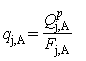 где, - суммарная тепловая нагрузка в зоне действия j-того источника тепловой энергии (системы теплоснабжения) в ретроспективный период, Гкал/ч;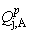  - площадь зоны действия j-того источника тепловой энергии, установленной по конечным точкам тепловых сетей, обеспечивающих циркуляцию теплоносителя для передачи тепловой энергии от источника к потребителю, га;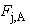 А - год актуализации схемы теплоснабжения.Площадь зоны действия системы теплоснабжения определяется по данным электронной модели системы теплоснабжения, как площадь (в гектарах), ограниченная контуром, построенным по конечным точкам подключения объектов теплопотребления к тепловым сетям системы теплоснабжения.Средневзвешенная плотность тепловой нагрузки по поселению, городскому округу, городу федерального значения определяется как частное от деления расчетной тепловой нагрузки потребителей, присоединенных к тепловым сетям всех систем теплоснабжения, действующих в поселении, городском округе, городе федерального значения, на площадь застроенной территории (по данным утвержденного генерального плана поселения, городского округа, города федерального значения). Таблица 1.4 – Существующая средневзвешенная плотность тепловой нагрузки Изменение плотности тепловой нагрузки настоящей схемой теплоснабжения не предусмотрено.РАЗДЕЛ 2. СУЩЕСТВУЮЩИЕ И ПЕРСПЕКТИВНЫЕ БАЛАНСЫ ТЕПЛОВОЙ МОЩНОСТИ ИСТОЧНИКОВ ТЕПЛОВОЙ ЭНЕРГИИ И ТЕПЛОВОЙ НАГРУЗКИ ПОТРЕБИТЕЛЕЙОписание существующих и перспективных зон действия систем теплоснабжения и источников тепловой энергииГрафические материалы (карты-схемы поселения) существующих и перспективных зон действия систем теплоснабжения и источников тепловой энергии представлены на рисунке 2.1.а.Рисунок 2.1.а – Зона действия источника тепловой энергии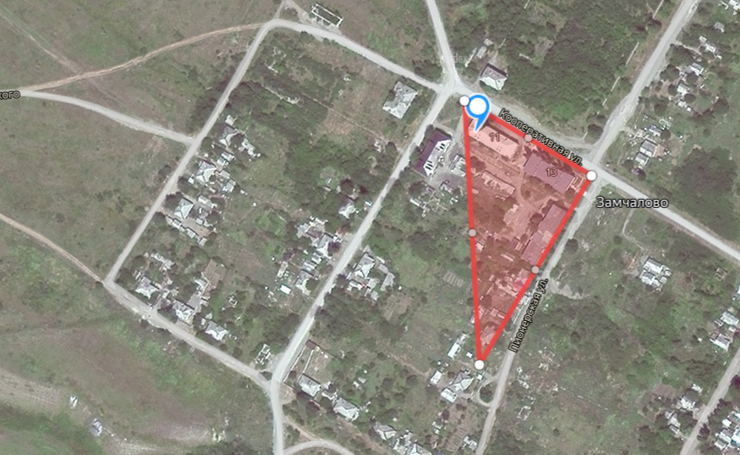 Таблица 2.1 - Существующие и перспективные зоны действия систем теплоснабжения и источников тепловой энергииОписание существующих и перспективных зон действия индивидуальных источников тепловой энергииНа территории Ковалевского сельского поселения имеются локальные системы теплоснабжения ведомственных организаций, промышленных предприятий, потребителей:- имеющих значительную тепловую нагрузку; - обеспечивающихся теплоснабжением от собственных локальных источников тепловой энергии; - не осуществляющих регулируемых видов деятельности в области теплоснабжения; - не осуществляющих поставку произведенной тепловой энергии потребителям; - расходующих производимую тепловую энергию на собственные технологические (хозяйственные) нужды.Зоны действия их собственных локальных источников тепловой энергии составляют единое целое с предприятием и расположены на одной промплощадке.Зоны действия индивидуального (децентрализованного) теплоснабжения на территории Ковалевского сельского поселения сформированы в зонах индивидуальной малоэтажной жилой застройки. Такие объекты не присоединены к системе централизованного теплоснабжения, в качестве индивидуальных источников тепловой энергии для отопления и подогрева воды применяются твердотопливные котлы, теплогенераторы, электронагревательные установки.Существующие и перспективные балансы тепловой мощности и тепловой нагрузки потребителей в зонах действия источников тепловой энергии, в том числе работающих на единую тепловую сеть, на каждом этапесуществующие и перспективные значения установленной тепловой мощности основного оборудования источника (источников) тепловой энергииСуществующие и перспективные значения установленной тепловой мощности основного оборудования источника (источников) тепловой энергии представлены в таблице 2.3.1.Таблица 2.3.1 – Существующие и перспективные значения установленной тепловой мощности основного оборудования источника тепловой энергии существующие и перспективные технические ограничения на использование установленной тепловой мощности и значения располагаемой мощности основного оборудования источников тепловой энергииСуществующие и перспективные технические ограничения на использование установленной тепловой мощности отсутствуют.существующие и перспективные затраты тепловой мощности на собственные и хозяйственные нужды теплоснабжающей организации в отношении источников тепловой энергииСуществующие и перспективные затраты тепловой мощности на собственные и хозяйственные нужды теплоснабжающей организации в отношении источника тепловой энергии представлены в таблице 2.3.3.Таблица 2.3.3 – Существующие и перспективные затраты тепловой мощности на собственные и хозяйственные нужды теплоснабжающей организации в отношении источника тепловой энергиизначения существующей и перспективной тепловой мощности источников тепловой энергии неттоЗначения существующей и перспективной тепловой мощности источника тепловой энергии нетто представлены в таблице 2.3.4.Таблица 2.3.4 – Существующие и перспективные значения тепловой мощности источника тепловой энергии неттозначения существующих и перспективных потерь тепловой энергии при ее передаче по тепловым сетям, включая потери тепловой энергии в тепловых сетях теплопередачей через теплоизоляционные конструкции теплопроводов и потери теплоносителя, с указанием затрат теплоносителя на компенсацию этих потерьЗначения существующих и перспективных потерь тепловой энергии при ее передаче по тепловым сетям, включая потери тепловой энергии в тепловых сетях теплопередачей через теплоизоляционные конструкции теплопроводов и потери теплоносителя при условии реализации мероприятий, указанных в Разделе 6 настоящей схемы теплоснабжения, представлены в таблицах 2.3.5.а - 2.3.5.бТаблица 2.3.5.а – Существующие и перспективные значения потерь тепловой энергии при ее передаче по тепловым сетям, включая потери тепловой энергии в тепловых сетях теплопередачей через теплоизоляционные конструкции теплопроводов и потери теплоносителя, Гкал/часТаблица 2.3.5.б – Существующие и перспективные значения потерь тепловой энергии при ее передаче по тепловым сетям, включая потери тепловой энергии в тепловых сетях теплопередачей через теплоизоляционные конструкции теплопроводов и потери теплоносителя, %затраты существующей и перспективной тепловой мощности на хозяйственные нужды теплоснабжающей (теплосетевой) организации в отношении тепловых сетейЗатраты существующей и перспективной тепловой мощности на хозяйственные нужды теплоснабжающей (теплосетевой) организации в отношении тепловых сетей отсутствуют.значения существующей и перспективной тепловой нагрузки потребителей, устанавливаемые с учетом расчетной тепловой нагрузкиЗначения существующей и перспективной тепловой нагрузки потребителей, устанавливаемые с учетом расчетной тепловой нагрузки, представлены в таблице 2.3.7.Таблица 2.3.7 – Существующие и перспективные значения тепловой нагрузки потребителей, устанавливаемые с учетом расчетной тепловой нагрузкизначения существующей и перспективной резервной тепловой мощности источников тепловой энергии, в том числе источников тепловой энергии, принадлежащих потребителям, и источников тепловой энергии теплоснабжающих организаций, с выделением значений аварийного резерва и резерва по договорам на поддержание резервной тепловой мощностиЗначения существующей и перспективной резервной тепловой мощности источника тепловой энергии представлены в таблицах 2.3.8.а-2.3.8.бТаблица 2.3.8.а – Существующие и перспективные значения резервной тепловой мощности источника тепловой энергии, Гкал/чТаблица 2.3.8.б – Существующие и перспективные значения резервной тепловой мощности источника тепловой энергии, %Информация о значении существующей и перспективной резервной тепловой мощности источников тепловой энергии, принадлежащих потребителям, отсутствует.Аварийный резерв и резерв по договорам на поддержание резервной тепловой мощности отсутствуют.Перспективные балансы тепловой мощности источников тепловой энергии и тепловой нагрузки потребителей в случае, если зона действия источника тепловой энергии расположена в границах двух или более поселений, городских округов либо в границах городского округа (поселения) и города федерального значения или городских округов (поселений) и города федерального значения, с указанием величины тепловой нагрузки для потребителей каждого поселения, городского округа, города федерального значенияИсточники тепловой энергии, обеспечивающие теплоснабжение потребителей, расположенных в границах двух или более поселений, городских округов либо в границах городского округа (поселения) и города федерального значения или городских округов (поселений) и города федерального значения отсутствуют.Радиус эффективного теплоснабжения, определяемый в соответствии с методическими указаниями по разработке схем теплоснабженияСогласно п.30) ст.2 Федерального закона от 27.07.2010 № 190-ФЗ «О теплоснабжении» радиус эффективного теплоснабжения - максимальное расстояние от теплопотребляющей установки до ближайшего источника тепловой энергии в системе теплоснабжения, при превышении которого подключение (технологическое присоединение) теплопотребляющей установки к данной системе теплоснабжения нецелесообразно по причине увеличения совокупных расходов в системе теплоснабжения.Таблица 2.5 - Результаты расчета эффективного радиуса теплоснабженияЗначительных изменений значения радиуса эффективного теплоснабжения в период действия настоящей схемы теплоснабжения (2024-2039гг.) не произойдет, т.к. основные влияющие параметры либо не изменятся, либо их изменение не приведет к существенным отклонениям от существующего состояния в структуре распределения тепловых нагрузок в зонах действия источника тепловой энергии.Настоящей схемой теплоснабжения рекомендуется использование методики определения экономической целесообразности подключения новых потребителей к существующим системам теплоснабжения либо новым источникам тепловой энергии исходя из возникающих затрат на их подключение.Согласно данной методике, потребитель может быть подключен либо к существующим источникам тепловой энергии, либо к новым источникам тепловой энергии (БМК, КНР) исходя из расчета затратной части на реализацию мероприятия, которая определяется по формуле:Х = Зитэ – Зсеть	(1)где Х – соотношение затрат на подключение новых потребителей к существующим и новым источникам тепловой энергии (+/- раб.). Зитэ – Затраты на установку нового источника тепловой энергии и его эксплуатацию в течении срока амортизации, руб.Зсеть - Затраты на строительство нового участка тепловой сети и его эксплуатацию в течении срока амортизации, руб.В случае, если Х > 0, затраты на установку нового источника тепловой энергии для подключения новых потребителей превышают затраты над строительством нового участка тепловой сети - следовательно экономически целесообразно производить подключение новых потребителей к существующим источникам тепловой энергии.Затраты на установку нового источника тепловой энергии и его эксплуатацию в течение срока амортизации (Зитэ) определяются по формуле:Зитэ = Зитэ.стр. + Зитэ.эксп.*Сам	(2)где Зитэ.стр - затраты на установку нового источника тепловой энергии, руб.Зитэ.эксп - ежегодные затраты на эксплуатацию нового источника тепловой энергии, руб.;Сам – срок амортизации вводимого в эксплуатацию имущества, определяемый в соответствии с Постановлением Правительства РФ от 1 января 2002 г. № 1 «О Классификации основных средств, включаемых в амортизационные группы». (Примечание: в соответствии с Постановлением Правительства РФ от 17 июня 2015 г. № 600 «Об утверждении перечня объектов и технологий, которые относятся к объектам и технологиям высокой энергетической эффективности», в отношении амортизируемых основных средств, относящихся к объектам, имеющим высокую энергетическую эффективность налогоплательщики вправе применять к основной норме амортизации специальный коэффициент, но не выше 2).Выбор типа источника тепловой энергии (котлов наружного размещения либо блочно-модульной котельной) производится на основании технической возможности установки исходя из количества потребителей, их удаленности друг от друга, гидравлического режима сети. Затраты на установку нового источника тепловой энергии Зитэ.стр определяются по формуле:Зитэ.стр. = Зии/псд + Зобор. + Зтехпр. + Зсмр/пнр		(3)где: Зии/псд - Затраты на ИИ и ПСД, определяемые в соответствии с СБЦП 81-2001-07 «Коммунальные инженерные сети и сооружения», руб.;Зобор - Затраты на поставку оборудования (возможно определение исходя из коммерческих предложений), руб.;Зтехпр. -Укрупненные затраты на присоединение к инженерным сетям (газ, электрическая энергия, вода), руб.;Зсмр/пнр - Затраты на строительно-монтажные и пуско-наладочные работы, руб..Ежегодные затраты на эксплуатацию нового источника тепловой энергии Зитэ.эксп определяются по формуле:Зитэ.эксп. = ЭЭитэ *Тээ + Титэ *Тт	 (4)где ЭЭитэ – Объем ежегодно потребляемой электроэнергии, кВтчТээ – Тариф (цена) на электрическую энергию (руб./кВтч)Титэ – Объем ежегодно потребляемого топлива, (тыс. м³для газа)Тт– Тариф (цена) на топливо (руб./тыс. м³для газа)Расход электрической энергии в натуральном выражении ЭЭитэ определяется исходя из планового объема полезного отпуска по формуле:ЭЭитэ = Vотп. * Удээ	(5)где Vотп – Объем отпуска тепловой энергии в сеть, Гкал/год;Удээ, - удельный расход электрической энергии на 1 Гкал тепловой энергии, отпускаемой в сеть, определяемый для БМК – в соответствии с «Методическими указаниями по определению расходов топлива, электроэнергии и воды на выработку теплоты отопительными котельными коммунальных теплоэнергетических предприятий (издание 4-ое)» (одобрены Научно-техническим советом Центра энергоресурсосбережения Госстроя России, протокол от 12.07.2002 N 5); для КНР – из расчета 15 кВтч на 1 Гкал отпуска тепловой энергии в сеть.Расход топлива в натуральном выражении Титэ (в тыс. м³ для газа) определяется исходя из планового объема полезного отпуска по формуле:Титэ = НУР/К*Vотп/1000	(6)где НУР – норма расхода условного топлива на отпуск тепловой энергии в сеть, кг.у.т./Гкал. Возможно принимать из расчета КПД новых котлоагрегатов на уровне 90-92% (158,7 - 155,3 кг.у.т./Гкал) - в зависимости от объема тепловой энергии на собственные нужды нового источника тепловой энергии.К – Коэффициент перевода условного топлива в натуральное, определяемый в зависимости от калорийности топлива.Затраты на строительство нового участка тепловой сети и его эксплуатацию в течении срока амортизации (Зсеть) определяются по формуле:Зсеть = Зсеть.стр. + Зсеть.эксп.*Сам	(7)где Зитэ.стр - затраты на строительство нового участка тепловой сети, руб.;Зитэ.эксп - ежегодные затраты на дополнительные топливно-энергетические ресурсы, руб.;Сам – срок амортизации вводимого в эксплуатацию имущества, определяемый в соответствии с Постановлением Правительства РФ от 1 января 2002 г. № 1 «О Классификации основных средств, включаемых в амортизационные группы» (для тепловых сетей - 5 группа, срок полезного использования - 7-10 лет включительно).Затраты на строительство нового участка тепловой сети Зсеть.стр определяются по формуле: Зсеть.стр = НЦС * Lтр.м.	(8)где НЦС – затраты на строительство 1 тр.м. тепловых сетей, определенные в соответствии с НЦС 81-02-13 Сборник 13 «Наружные тепловые сети» с учетом территориальных и прочих коэффициентов, прогноза индексов дефляторов Министерства экономического развития РФ. Lтр.м. – Протяженность нового участка тепловой сети, тр.м.Ежегодные затраты на эксплуатацию нового участка тепловой сети определяются по формуле:Зсеть.эксп. = ЭЭитэ *Тээ + Титэ *Тт	 (9)где: где ЭЭитэ – Объем ежегодно дополнительно потребляемой электроэнергии, кВтчТээ – Тариф (цена) на электрическую энергию (руб./кВтч)Титэ – Объем ежегодно дополнительно потребляемого топлива, (тыс. м³для газа)Тт– Тариф (цена) на топливо (руб./тыс. м³для газа)Расход электрической энергии в натуральном выражении ЭЭитэ определяется исходя из планового объема полезного отпуска по формуле:ЭЭитэ = Vотп. * Удээ	(10)где Vотп – Объем дополнительно отпуска тепловой энергии в сеть, ГкалУдээ, - удельный расход электрической энергии на 1 Гкал тепловой энергии, отпускаемой в сеть на существующем источнике тепловой энергии. В случае возникновения необходимости увеличения производительности циркуляционных насосов необходимо учитывать дополнительно возникающий расход электрической энергии.Расход топлива в натуральном выражении Титэ определяется исходя из дополнительно объема отпуска тепловой энергии по формуле:Титэ = НУР/К*Vотп/1000	(11)где НУР – норма расхода условного топлива на отпуск тепловой энергии в сеть, кг.у.т./Гкал на существующем источнике тепловой энергии.К – Коэффициент перевода условного топлива в натуральное, определяемый в зависимости от калорийности топлива.Для определения целесообразности подключения (технологического присоединения) каждой теплопотребляющей установки конкретного перспективного потребителя необходимо производство расчетов изменения совокупных расходов в конкретной системе теплоснабжения исходя из расчетной часовой тепловой нагрузки отопления объекта подключения, расстояния от объекта подключения до точки подключения к системе теплоснабжения, расчетной длины и диаметра трубопровода, типа прокладки и материала трубопровода, расчетных гидравлических потерь на участке трубопровода, расчетных затрат на строительство и эксплуатацию трубопровода, расчетного изменения удельного расхода условного топлива и расхода условного топлива конкретным источником тепловой энергии и т.д.РАЗДЕЛ 3. СУЩЕСТВУЮЩИЕ И ПЕРСПЕКТИВНЫЕ БАЛАНСЫ ТЕПЛОНОСИТЕЛЯСуществующие и перспективные балансы производительности водоподготовительных установок и максимального потребления теплоносителя теплопотребляющими установками потребителейПерспективные балансы производительности водоподготовительных установок и максимального потребления теплоносителя теплопотребляющими установками потребителей, в том числе в аварийных режимах, содержат обоснование балансов производительности водоподготовительных установок в целях подготовки теплоносителя для тепловых сетей и перспективного потребления теплоносителя теплопотребляющими установками потребителей, а также обоснование перспективных потерь теплоносителя при его передаче по тепловым сетям. В соответствии с п. 6.16 СП 124.13330.2012 «Тепловые сети»:Установка для подпитки системы теплоснабжения на теплоисточнике должна обеспечивать подачу в тепловую сеть в рабочем режиме воду соответствующего качества и аварийную подпитку водой из систем хозяйственно-питьевого или производственного водопроводов.Расход подпиточной воды в рабочем режиме должен компенсировать расчетные (нормируемые) потери сетевой воды в системе теплоснабжения.Расчетные (нормируемые) потери сетевой воды в системе теплоснабжения включают расчетные технологические потери (затраты) сетевой воды и потери сетевой воды с нормативной утечкой из тепловой сети и систем теплопотребления.Среднегодовая утечка теплоносителя (м3/ч) из водяных тепловых сетей должна быть не более 0,25% среднегодового объема воды в тепловой сети и присоединенных системах теплоснабжения независимо от схемы присоединения (за исключением систем горячего водоснабжения, присоединенных через водоподогреватели). Сезонная норма утечки теплоносителя устанавливается в пределах среднегодового значения.Технологические потери теплоносителя включают количество воды на наполнение трубопроводов и систем теплопотребления при их плановом ремонте и подключении новых участков сети и потребителей, промывку, дезинфекцию, проведение регламентных испытаний трубопроводов и оборудования тепловых сет.Для компенсации этих расчетных технологических потерь (затрат) сетевой воды необходима дополнительная производительность водоподготовительной установки и соответствующего оборудования (свыше 0,25% объема теплосети), которая зависит от интенсивности заполнения трубопроводов. Во избежание гидравлических ударов и лучшего удаления воздуха из трубопроводов максимальный часовой расход воды (Gм) при заполнении трубопроводов тепловой сети с условным диаметром (Ø, мм) не должен превышать значений, приведенных в таблице. При этом скорость заполнения тепловой сети должна быть увязана с производительностью источника подпитки и может быть ниже указанных расходов.Таблица 3.1.а - Максимальный часовой расход воды при заполнении трубопроводов тепловой сетиВ результате для закрытых систем теплоснабжения максимальный часовой расход подпиточной воды (Gз, м3/ч) составляет Gз = 0,0025 * Vтс +Gм,где Gм - расход воды на заполнение наибольшего по диаметру секционированного участка тепловой сети, принимаемый по таблице, либо ниже при условии такого согласования;Vтс - объем воды в системах теплоснабжения, м3.Внутренние объемы систем отопления определены расчетным путем по удельному объему воды в радиаторах чугунных высотой 500 мм при температурном графике отопления 95/700C, который равен 19,5 м3*ч/Гкал, по присоединенной расчетной отопительно-вентиляционной нагрузке по «Методическим указаниям по составлению энергетической характеристики для систем транспорта тепловой энергии по показателю «потери сетевой воды» (СО 153-34.20.523(4)-2003). Внутренние объемы систем горячего водоснабжения при открытой системе теплоснабжения определены расчетным путем из расчета 6 м3/Гкал/ч среднечасовой расчетной мощности горячего водоснабжения.Таблица 3.1.б. - Существующие и перспективные балансы производительности водоподготовительных установок Существующие и перспективные балансы производительности водоподготовительных установок источников тепловой энергии для компенсации потерь теплоносителя в аварийных режимах работы систем теплоснабженияВ соответствии с п. 6.22 СП 124.13330.2012 «Тепловые сети»:Для открытых и закрытых систем теплоснабжения должна предусматриваться дополнительно аварийная подпитка химически не обработанной и не деаэрированной водой, расход которой принимается в количестве 2% среднегодового объема воды в тепловой сети и присоединенных системах теплоснабжения независимо от схемы присоединения (за исключением систем горячего водоснабжения, присоединенных через водоподогреватели), если другое не предусмотрено проектными (эксплуатационными) решениями. При наличии нескольких отдельных тепловых сетей, отходящих от коллектора источника тепла, аварийную подпитку допускается определять только для одной наибольшей по объему тепловой сети. Для открытых систем теплоснабжения аварийная подпитка должна обеспечиваться только из систем хозяйственно-питьевого водоснабжения.Аварийные режимы подпитки теплосети осуществляются с помощью дополнительного расхода «сырой» воды по штатным аварийным врезкам в трубопроводы сетевой воды. Такие режимы являются крайне нежелательными с точки зрения надежной эксплуатации тепловых сетей, поскольку качество «сырой» воды по своему химическому составу значительно уступает нормам для подпиточной воды и, как следствие, ведет к ускоренному износу трубопроводов сетевой воды.
 	Существующие и перспективные балансы производительности водоподготовительных установок источника тепловой энергии для компенсации потерь теплоносителя в аварийных режимах работы систем теплоснабжения представлены в таблице 3.2.Таблица 3.2. - Существующие и перспективные балансы производительности водоподготовительных установок источника тепловой энергии для компенсации потерь теплоносителя в аварийных режимах работы систем теплоснабжения РАЗДЕЛ 4. ОСНОВНЫЕ ПОЛОЖЕНИЯ МАСТЕР-ПЛАНА РАЗВИТИЯ СИСТЕМ ТЕПЛОСНАБЖЕНИЯ ПОСЕЛЕНИЯ, ГОРОДСКОГО ОКРУГА, ГОРОДА ФЕДЕРАЛЬНОГО ЗНАЧЕНИЯОписание сценариев развития теплоснабжения поселения, городского округа, города федерального значенияВ соответствии с Федеральным законом от 27.07.2010 № 190-ФЗ «О теплоснабжении» предлагаемые варианты развития системы теплоснабжения базируются на предложениях исполнительных органов власти и эксплуатационных организаций, особенно в тех разделах, которые касаются развития источников теплоснабжения.Выбор варианта развития системы теплоснабжения Ковалевского сельского поселения (ст. Замчалово) должен осуществляться на основании анализа комплекса показателей, в целом характеризующих качество, надежность и экономичность теплоснабжения. Сравнение вариантов производится по следующим направлениям:надежность источника тепловой энергии;надежность системы транспорта тепловой энергии;качество теплоснабжения;принцип минимизации затрат на теплоснабжение для потребителя (минимум ценовых последствий);приоритетность комбинированной выработки электрической и тепловой энергии (п.8, ст.23 Федерального закона от 27.07.2010 № 190-ФЗ «О теплоснабжении»);величина капитальных затрат на реализацию мероприятий.Следует отметить, что варианты Мастер-плана являются основанием для разработки проектных предложений по реконструкции/модернизации источников тепловой энергии, тепловых сетей и систем теплопотребления, обеспечивающих перспективные балансы спроса на тепловую мощность потребителями тепловой энергии (покрытие спроса тепловой мощности и энергии).Стоит также отдельно отметить, что варианты Мастер-плана не могут являться технико-экономическим обоснованием (ТЭО или предварительным ТЭО) для проектирования и строительства, модернизации или реконструкции источников тепловой энергии и тепловых сетей. Только после разработки проектных предложений для вариантов Мастер-плана выполняется или уточняется оценка финансовых потребностей, необходимых для реализации мероприятий, заложенных в варианты Мастер-плана, проводится оценка эффективности финансовых затрат, их инвестиционной привлекательности инвесторами и/или будущими собственниками объектов.Основными проблемами развития системы теплоснабжения Ковалевского сельского поселения (ст. Замчалово) являются высокий уровень физического износа имущественного комплекса, низкий класс энергоэффективности, отсутствие источников финансирования для реализации мероприятий в рамках инвестиционных программ и т.д. Для устранения данных проблем в период с 2024 года по 2039 год необходимо произвести капитальные ремонты и техническое перевооружение либо модернизацию и реконструкцию с заменой / установкой основного и вспомогательного оборудования источника тепловой энергии, а также планомерные капитальные ремонты / замену либо реконструкцию изношенных участков тепловых сетей, исчерпавших свой эксплуатационный ресурс.Конкретные вид и тип мероприятия зависит от сценария развития системы теплоснабжения Ковалевского сельского поселения (ст. Замчалово).Настоящей схемой теплоснабжения рассмотрены 2 сценария развития системы теплоснабжения Ковалевского сельского поселения (ст. Замчалово):реализация с 2024г. мероприятий эксплуатирующей организацией МУП «Красносулинские городские теплосети» в рамках хозяйственной деятельности за счет амортизации и выделения денежных средств из областного и местного бюджетов либо в рамках разработанных и утвержденных надлежащим образом инвестиционных программ,реализация с 2025г. программы реновации системы теплоснабжения на базе концессионного соглашения.Реализация с 2024г. мероприятий эксплуатирующей организацией МУП «Красносулинские городские теплосети» в рамках хозяйственной деятельности.Предлагается техническое перевооружение, реконструкция источника тепловой энергии и тепловых сетей в соответствии с мероприятиями Разделов 5 и 6 Утверждаемой части настоящей схемы теплоснабжения.Источник финансирования – выделение денежных средств из областного и местного бюджетов, амортизация и нормативная прибыль в составе тарифа.Техническое перевооружение и реконструкция источника тепловой энергии – 2024г. (I этап), 2025г. (II этап).Реконструкция тепловых сетей – с 2025 до 2027 года (3 года).Реализация программы реновации системы теплоснабжения на базе концессионного соглашения.Предлагается техническое перевооружение, модернизация и реконструкция источника тепловой энергии и тепловых сетей в соответствии с мероприятиями Разделов 5 и 6 Утверждаемой части настоящей схемы теплоснабжения.Источник финансирования – амортизация, собственные и заемные средства концессионера.Техническое перевооружение и модернизация источника тепловой энергии – 2025г. (II этап).Реконструкция тепловых сетей – с 2025 до 2027 года (3 года).Детальные сведения о каждом из сценариев указаны в Разделе 5, Разделе 6, Разделе 9 и Разделе 15 Утверждаемой части настоящей схемы теплоснабжения.Обоснование выбора приоритетного сценария развития теплоснабжения поселения, городского округа, города федерального значенияПриоритетным сценарием развития системы теплоснабжения Ковалевского сельского поселения (ст. Замчалово) является реализация с 2025г. программы реновации системы теплоснабжения на базе концессионного соглашения, выбор данного сценария в качестве приоритетного обоснован результатами оценки ценовых (тарифных) последствий реализации двух сценариев на основании разработанных тарифно-балансовых моделей, а также преимуществом потенциального концессионера в осуществлении необходимых инвестиций в реконструкцию, техническое перевооружение и (или) модернизацию источника тепловой энергии и необходимых инвестиций в реконструкцию, техническое перевооружение и (или) модернизацию тепловых сетей за счет собственных либо заемных средств по сравнению с инвестициями эксплуатирующей организацией МУП «Красносулинские городские теплосети» в рамках хозяйственной деятельности за счет амортизации и выделения денежных средств из областного и местного бюджетов либо в рамках разработанной и утвержденной надлежащим образом инвестиционной программы.РАЗДЕЛ 5. ПРЕДЛОЖЕНИЯ ПО СТРОИТЕЛЬСТВУ, РЕКОНСТРУКЦИИ, ТЕХНИЧЕСКОМУ ПЕРЕВООРУЖЕНИЮ И (ИЛИ) МОДЕРНИЗАЦИИ ИСТОЧНИКОВ ТЕПЛОВОЙ ЭНЕРГИИПредложения по строительству источников тепловой энергии, обеспечивающих перспективную тепловую нагрузку на осваиваемых территориях поселения, городского округа, города федерального значения, для которых отсутствует возможность и (или) целесообразность передачи тепловой энергии от существующих или реконструируемых источников тепловой энергии, обоснованная расчетами ценовых (тарифных) последствий для потребителей (в ценовых зонах теплоснабжения - обоснованная расчетами ценовых (тарифных) последствий для потребителей, если реализацию товаров в сфере теплоснабжения с использованием такого источника тепловой энергии планируется осуществлять по регулируемым ценам (тарифам), и (или) обоснованная анализом индикаторов развития системы теплоснабжения поселения, городского округа, города федерального значения, если реализация товаров в сфере теплоснабжения с использованием такого источника тепловой энергии будет осуществляться по ценам, определяемым по соглашению сторон договора поставки тепловой энергии (мощности) и (или) теплоносителя) и радиуса эффективного теплоснабженияПредложения по строительству источников тепловой энергии, обеспечивающих перспективную тепловую нагрузку на осваиваемых территориях поселения, городского округа, города федерального значения, для которых отсутствует возможность и (или) целесообразность передачи тепловой энергии от существующих или реконструируемых источников тепловой энергии, настоящей схемой теплоснабжения не предусмотрены.Предложения по реконструкции источников тепловой энергии, обеспечивающих перспективную тепловую нагрузку в существующих и расширяемых зонах действия источников тепловой энергииПредложения по реконструкции источников тепловой энергии, обеспечивающих перспективную тепловую нагрузку в существующих и расширяемых зонах действия источников тепловой энергии настоящей схемой теплоснабжения не предусмотрены.Предложения по техническому перевооружению и (или) модернизации источников тепловой энергии с целью повышения эффективности работы систем теплоснабженияПредложения по техническому перевооружению, модернизации и (или) реконструкции источника тепловой энергии, функционирующего без режима комбинированной выработки, с сохранением функциональной структуры теплоснабжения, с целью повышения эффективности работы систем теплоснабжения, по обстоятельствам, изложенным в обосновывающих материалах настоящей схемы теплоснабжения, представлены в таблицах 5.3.а – 5.3.б.При условии реализации 1-го сценария развития системы теплоснабжения Ковалевского сельского поселения (ст. Замчалово) – реализации мероприятий эксплуатирующей организацией МУП «Красносулинские городские теплосети» в рамках хозяйственной деятельности за счет амортизации и выделения денежных средств из областного и местного бюджетов либо в рамках разработанных и утвержденных надлежащим образом инвестиционных программТаблица 5.3.а – Реализация 1-го сценария – техническое перевооружение и(или) реконструкция источника тепловой энергии, функционирующего без режима комбинированной выработки, с сохранением функциональной структуры теплоснабжения, с целью повышения эффективности работы систем теплоснабжения, по обстоятельствам, изложенным в обосновывающих материалах настоящей схемы теплоснабженияПри условии реализации с 2025г. 2-го сценария развития системы теплоснабжения Ковалевского сельского поселения (ст. Замчалово) – реализации с 2025г. программы реновации системы теплоснабжения на базе концессионного соглашенияТаблица 5.3.б – Реализация с 2025г. 2-го сценария – техническое перевооружение и(или) модернизация источника тепловой энергии, функционирующего без режима комбинированной выработки, с сохранением функциональной структуры теплоснабжения, с целью повышения эффективности работы систем теплоснабжения, по обстоятельствам, изложенным в обосновывающих материалах настоящей схемы теплоснабженияГрафики совместной работы источников тепловой энергии, функционирующих в режиме комбинированной выработки электрической и тепловой энергии и котельныхИсточники тепловой энергии, функционирующие в режиме комбинированной выработки электрической и тепловой энергии, на территории муниципального образования отсутствуют.Меры по выводу из эксплуатации, консервации и демонтажу избыточных источников тепловой энергии, а также источников тепловой энергии, выработавших нормативный срок службы, в случае если продление срока службы технически невозможно или экономически нецелесообразноМеры по выводу из эксплуатации, консервации и демонтажу избыточных источников тепловой энергии, а также источников тепловой энергии, выработавших нормативный срок службы, в случае если продление срока службы технически невозможно или экономически нецелесообразно, настоящей схемой теплоснабжения не предусмотрены.Меры по переоборудованию котельных в источники тепловой энергии, функционирующие в режиме комбинированной выработки электрической и тепловой энергииМеры по переоборудованию котельных в источники тепловой энергии, функционирующие в режиме комбинированной выработки электрической и тепловой энергии, настоящей схемой теплоснабжения не предусмотрены.Меры по переводу котельных, размещенных в существующих и расширяемых зонах действия источников тепловой энергии, функционирующих в режиме комбинированной выработки электрической и тепловой энергии, в пиковый режим работы, либо по выводу их из эксплуатацииМеры по переводу котельных, размещенных в существующих и расширяемых зонах действия источников тепловой энергии, функционирующих в режиме комбинированной выработки электрической и тепловой энергии, в пиковый режим работы, либо по выводу их из эксплуатации, настоящей схемой теплоснабжения не предусмотрены.Температурный график отпуска тепловой энергии для каждого источника тепловой энергии или группы источников тепловой энергии в системе теплоснабжения, работающей на общую тепловую сеть, и оценка затрат при необходимости его измененияСроки начала и окончания отопительного периода для объектов жилищного фонда и объектов социальной сферы, теплоснабжение которых осуществляется по централизованным сетям теплоснабжения, устанавливаются постановлением органа местного самоуправления. Отопительный период должен начинаться не позднее и заканчиваться не ранее дня, следующего за днем окончания 5-дневного периода, в течение которого соответственно среднесуточная температура наружного воздуха ниже 8 градусов Цельсия или среднесуточная температура наружного воздуха выше 8 градусов Цельсия.Для котельных с двухтрубной водяной тепловой сетью, с наличием нагрузки только отопления выбран способ регулирования отпуска тепла по отопительному графику для систем отопления при температуре наружного воздуха от tн= +80С, температура внутри отапливаемых помещений tв= +200С, при минимальной расчетной наружной температуре tн.р.= -250С.Соответственно котельная ст. Замчалово, ул. Заводская, 11 работает по температурному графику 95-70°С. Регулирование отпуска тепловой энергии производится путем изменения температуры сетевой воды в зависимости от температуры наружного воздуха (качественное). Количественное регулирование не предусматривается.Таблица 5.8 - Температурный график отпуска тепловой энергии 95-70°СПредложения по перспективной установленной тепловой мощности каждого источника тепловой энергии с предложениями по сроку ввода в эксплуатацию новых мощностейРеализация мероприятий, предусмотренных Разделом 5 настоящей схемы теплоснабжения, не предполагает изменение установленной (располагаемой) тепловой мощности источника тепловой энергии Ковалевского сельского поселения (ст. Замчалово).Существующая (располагаемая) и перспективная установленная тепловая мощность источника тепловой энергии приведены в таблице 5.9.Таблица 5.9 - Перспективная установленная тепловая мощность источника тепловой энергии Предложения по вводу новых и реконструкции существующих источников тепловой энергии с использованием возобновляемых источников энергии, а также местных видов топливаПредложения по вводу новых и реконструкции существующих источников тепловой энергии с использованием возобновляемых источников энергии, а также местных видов топлива, настоящей схемой теплоснабжения не предусмотрены.РАЗДЕЛ 6. ПРЕДЛОЖЕНИЯ ПО СТРОИТЕЛЬСТВУ, РЕКОНСТРУКЦИИ И (ИЛИ) МОДЕРНИЗАЦИИ ТЕПЛОВЫХ СЕТЕЙПредложения по строительству, реконструкции и (или) модернизации тепловых сетей, обеспечивающих перераспределение тепловой нагрузки из зон с дефицитом располагаемой тепловой мощности источников тепловой энергии в зоны с резервом располагаемой тепловой мощности источников тепловой энергии (использование существующих резервов)Предложения по строительству и реконструкции тепловых сетей, обеспечивающих перераспределение тепловой нагрузки из зон с дефицитом располагаемой тепловой мощности источников тепловой энергии в зоны с резервом располагаемой тепловой мощности источников тепловой энергии, настоящей схемой теплоснабжения не предусмотрены.Предложения по строительству, реконструкции и (или) модернизации тепловых сетей для обеспечения перспективных приростов тепловой нагрузки в осваиваемых районах поселения, городского округа, города федерального значения под жилищную, комплексную или производственную застройкуПредложения по строительству и реконструкции тепловых сетей для обеспечения перспективных приростов тепловой нагрузки в осваиваемых районах поселения, городского округа под жилищную, комплексную или производственную застройку настоящей схемой теплоснабжения не предусмотрены.Предложения по строительству, реконструкции и (или) модернизации тепловых сетей в целях обеспечения условий, при наличии которых существует возможность поставок тепловой энергии потребителям от различных источников тепловой энергии при сохранении надежности теплоснабженияПредложения по строительству и реконструкции тепловых сетей в целях обеспечения условий, при наличии которых существует возможность поставок тепловой энергии потребителям от различных источников тепловой энергии при сохранении надежности теплоснабжения, настоящей схемой теплоснабжения не предусмотрены.Предложения по строительству, реконструкции и (или) модернизации тепловых сетей для повышения эффективности функционирования системы теплоснабжения, в том числе за счет перевода котельных в пиковый режим работы или ликвидации котельных по основаниям, указанным в п.5.5 настоящего документаПредложения по строительству, реконструкции и (или) модернизации тепловых сетей для повышения эффективности функционирования системы теплоснабжения представлены в таблицах 6.4.а – 6.4.б.При условии реализации 1-го сценария развития систем теплоснабжения Ковалевского сельского поселения (ст. Замчалово) – реализации мероприятий эксплуатирующей организацией МУП «Красносулинские городские теплосети» в рамках хозяйственной деятельности за счет амортизации и выделения денежных средств из областного и местного бюджетов либо в рамках разработанных и утвержденных надлежащим образом инвестиционных программТаблица 6.4.а - Реализация 1-го сценария – реконструкция тепловых сетей, подлежащих замене в связи с исчерпанием эксплуатационного ресурса, одним из ожидаемых результатов которой является снижение объема потерь тепловой энергии и, как следствие, повышение эффективности функционирования системы теплоснабжения в целомПри условии реализации с 2025г. 2-го сценария развития системы теплоснабжения Ковалевского сельского поселения (ст. Замчалово) – реализации с 2025г. программы реновации системы теплоснабжения на базе концессионного соглашенияТаблица 6.4.б – Реализация с 2025г. 2-го сценария – реконструкция тепловых сетей, подлежащих замене в связи с исчерпанием эксплуатационного ресурса, одним из ожидаемых результатов которой является снижение объема потерь тепловой энергии и, как следствие, повышение эффективности функционирования системы теплоснабжения в целомПредложения по строительству, реконструкции и (или) модернизации тепловых сетей для обеспечения нормативной надежности теплоснабжения потребителейПредложения по строительству, реконструкции и (или) модернизации тепловых сетей для обеспечения нормативной надежности теплоснабжения потребителей настоящей схемой теплоснабжения не предусмотрены.РАЗДЕЛ 7. ПРЕДЛОЖЕНИЯ ПО ПЕРЕВОДУ ОТКРЫТЫХ СИСТЕМ ТЕПЛОСНАБЖЕНИЯ (ГОРЯЧЕГО ВОДОСНАБЖЕНИЯ), ОТДЕЛЬНЫХ УЧАСТКОВ ТАКИХ СИСТЕМ НА ЗАКРЫТЫЕ СИСТЕМЫ ГОРЯЧЕГО ВОДОСНАБЖЕНИЯПредложения по переводу существующих открытых систем теплоснабжения (горячего водоснабжения), отдельных участков таких систем на закрытые системы горячего водоснабжения, для осуществления которого необходимо строительство индивидуальных и (или) центральных тепловых пунктов при наличии у потребителей внутридомовых систем горячего водоснабженияПредложения по переводу существующих открытых систем теплоснабжения (горячего водоснабжения), отдельных участков таких систем на закрытые системы горячего водоснабжения, для осуществления которого необходимо строительство индивидуальных и (или) центральных тепловых пунктов при наличии у потребителей внутридомовых систем горячего водоснабжения, настоящей схемой теплоснабжения не предусмотрены.Предложения по переводу существующих открытых систем теплоснабжения (горячего водоснабжения), отдельных участков таких систем на закрытые системы горячего водоснабжения, для осуществления которого отсутствует необходимость строительства индивидуальных и (или) центральных тепловых пунктов по причине отсутствия у потребителей внутридомовых систем горячего водоснабженияПредложения по переводу существующих открытых систем теплоснабжения (горячего водоснабжения), отдельных участков таких систем на закрытые системы горячего водоснабжения, для осуществления которого отсутствует необходимость строительства индивидуальных и (или) центральных тепловых пунктов по причине отсутствия у потребителей внутридомовых систем горячего водоснабжения, настоящей схемой теплоснабжения не предусмотрены.РАЗДЕЛ 8. ПЕРСПЕКТИВНЫЕ ТОПЛИВНЫЕ БАЛАНСЫПерспективные топливные балансы для каждого источника тепловой энергии по видам основного, резервного и аварийного топлива на каждом этапеТопливо котельной ст. Замчалово, ул. Заводская, 11 – уголь марки А, сорт АС со средней за 2023г. теплотворной способностью 6877 ккал/кг. Результаты расчетов перспективных топливных балансов по котельной, с учетом предложенных в Разделах 5 и 6 мероприятий, представлены таблицах ниже.Таблица 8.1.а – Объем выработки (производства) тепловой энергииТаблица 8.1.б – Объем затрат тепловой энергии на собственные и хозяйственные нуждыТаблица 8.1.в – Объем отпуска тепловой энергии в тепловую сетьТаблица 8.1.г – Объем потерь при передаче тепловой энергииТаблица 8.1.д - Объем полезного отпуска потребителямТаблица 8.1.е - Удельный расход условного топлива на отпуск тепловой энергииТаблица 8.1.ж - Расход условного топлива на отпуск тепловой энергииТаблица 8.1.з - Расход основного вида топлива для выработки тепловой энергии в натуральном выраженииТаблица 8.1.и - Максимальный часовой расход топлива для обеспечения нормативного функционирования ИТЭТаблица 8.1.к - Максимальный часовой расход топлива для обеспечения нормативного функционирования ИТЭТаблица 8.1.л - Нормативный неснижаемый запас топлива (ННЗТ)Таблица 8.1.м - Нормативный эксплуатационный запас топлива (НЭЗТ)Потребляемые источником тепловой энергии виды топлива, включая местные виды топлива, а также используемые возобновляемые источники энергииЕдинственный вид топлива источника тепловой энергии Ковалевского сельского поселения (ст. Замчалово) – уголь марки А, сорт АС со средней за 2023г. теплотворной способностью 6877 ккал/кг. Поставку угля осуществляет ООО «Трансуголь» на основании Договора № 6 на поставку угля марки АС от 25.09.2023г.Использование возобновляемых источников энергии и местных видов топлива настоящей схемой теплоснабжения не предусмотрено по причине экономической нецелесообразности.Виды топлива (в случае, если топливом является уголь, - вид ископаемого угля в соответствии с Межгосударственным стандартом ГОСТ 25543-2013 «Угли бурые, каменные и антрациты. Классификация по генетическим и технологическим параметрам»), их доля и значение низшей теплоты сгорания топлива, используемые для производства тепловой энергии по каждой системе теплоснабженияИнформация о видах топлива, их доле и низшей теплоты сгорания приведена таблице 8.3.Таблица 8.3 - Информация о видах топлива, их доле и низшей теплоты сгоранияПреобладающий в поселении, городском округе вид топлива, определяемый по совокупности всех систем теплоснабжения, находящихся в соответствующем поселении, городском округеПреобладающий (единственный) в муниципальном образовании Ковалевское сельское поселение (ст. Замчалово) вид топлива – уголь марки А, сорт АС.Приоритетное направление развития топливного баланса поселения, городского округаПриоритетное направления развития топливного баланса муниципального образования Ковалевское сельское поселение (ст. Замчалово):сокращение объемов потребления угля за счет повышения эффективности производства тепловой энергии.РАЗДЕЛ 9. ИНВЕСТИЦИИ В СТРОИТЕЛЬСТВО, РЕКОНСТРУКЦИЮ, ТЕХНИЧЕСКОЕ ПЕРЕВООРУЖЕНИЕ И (ИЛИ) МОДЕРНИЗАЦИЮПредложения по величине необходимых инвестиций в строительство, реконструкцию, техническое перевооружение и (или) модернизацию источников тепловой энергии на каждом этапеОценка необходимых инвестиций в реконструкцию, техническое перевооружение и (или) модернизацию источника тепловой энергии выполнена на основании:- Локальных сметных расчетов (смет) на выполнение работ;- Стоимостных показателей объектов-аналогов;- Метода сопоставимых рыночных цен (анализа рынка).Все стоимости приведены к ценам текущего года и годов реализации.При условии реализации 1-го сценария развития системы теплоснабжения Ковалевского сельского поселения (ст. Замчалово) – реализации мероприятий эксплуатирующей организацией МУП «Красносулинские городские теплосети» в рамках хозяйственной деятельности за счет амортизации и выделения денежных средств из областного и местного бюджетов либо в рамках разработанных и утвержденных надлежащим образом инвестиционных программТаблица 9.1.а – Реализация 1-го сценария – Необходимые инвестиции при техническом перевооружении и(или) реконструкции источника тепловой энергии, функционирующего без режима комбинированной выработки, с сохранением функциональной структуры теплоснабжения, с целью повышения эффективности работы систем теплоснабжения, по обстоятельствам, изложенным в обосновывающих материалах настоящей схемы теплоснабженияТаблица 9.1.б - Объем инвестиций для выполнения мероприятий по источнику тепловой энергии по годам реализации при условии реализации 1-го сценария развития системы теплоснабжения Ковалевского сельского поселения (ст. Замчалово)При условии реализации с 2025г. 2-го сценария развития системы теплоснабжения Ковалевского сельского поселения (ст. Замчалово) – реализации с 2025г. программы реновации системы теплоснабжения на базе концессионного соглашенияТаблица 9.1.в – Реализация 2-го сценария – Необходимые инвестиции при техническом перевооружении и(или) модернизации источника тепловой энергии, функционирующего без режима комбинированной выработки, с сохранением функциональной структуры теплоснабжения, с целью повышения эффективности работы систем теплоснабжения, по обстоятельствам, изложенным в обосновывающих материалах настоящей схемы теплоснабженияТаблица 9.1.г - Объем инвестиций для выполнения мероприятий по источнику тепловой энергии по годам реализации при условии реализации 2-го сценария развития системы теплоснабжения Ковалевского сельского поселения (ст. Замчалово)Предложения по величине необходимых инвестиций в строительство, реконструкцию, техническое перевооружение и (или) модернизацию тепловых сетей, насосных станций и тепловых пунктов на каждом этапеОценка необходимых инвестиций в строительство, реконструкцию, техническое перевооружение и (или) модернизацию тепловых сетей, насосных станций и тепловых пунктов выполнена на основании:- НЦС 81-02-13-2024 Сборник 13. Наружные тепловые сети;- Приказа Минрегиона РФ от 29.12.2009 № 620 «Об утверждении Методических указаний по применению справочников базовых цен на проектные работы в строительстве»;- Сценарных условий функционирования экономики Российской Федерации и основных параметров Прогноза социально-экономического развития Российской Федерации на 2024 год и на плановый период 2025 и 2026 годов и Прогноза социально-экономического развития Ростовской области на 2024 – 2026 годы (инвестиции в основной капитал (капитальные вложения);- Локальных сметных расчетов (смет) на выполнение работ;- Стоимостных показателей объектов-аналогов;- Метода сопоставимых рыночных цен (анализа рынка).Все стоимости приведены к ценам текущего года и годов реализации.При условии реализации 1-го сценария развития системы теплоснабжения Ковалевского сельского поселения (ст. Замчалово) – реализации мероприятий эксплуатирующей организацией МУП «Красносулинские городские теплосети» в рамках хозяйственной деятельности за счет амортизации и выделения денежных средств из областного и местного бюджетов либо в рамках разработанных и утвержденных надлежащим образом инвестиционных программТаблица 9.2.а - Реализация 1-го сценария – Необходимые инвестиции при реконструкции тепловых сетей, подлежащих замене в связи с исчерпанием эксплуатационного ресурса, одним из ожидаемых результатов которой является снижение объема потерь тепловой энергии и, как следствие, повышение эффективности функционирования системы теплоснабжения в целомТаблица 9.2.б - Объем инвестиций для выполнения мероприятий по тепловым сетям по годам реализации при условии реализации 1-го сценария развития системы теплоснабжения Ковалевского сельского поселения (ст. Замчалово)При условии реализации с 2025г. 2-го сценария развития системы теплоснабжения Ковалевского сельского поселения (ст. Замчалово) – реализации с 2025г. программы реновации системы теплоснабжения на базе концессионного соглашенияТаблица 9.2.в – Реализация с 2025г. 2-го сценария – Необходимые инвестиции при реконструкции тепловых сетей, подлежащих замене в связи с исчерпанием эксплуатационного ресурса, одним из ожидаемых результатов которой является снижение объема потерь тепловой энергии и, как следствие, повышение эффективности функционирования системы теплоснабжения в целомТаблица 9.2.г - Объем инвестиций для выполнения мероприятий по тепловым сетям по годам реализации при условии реализации 2-го сценария развития систем теплоснабжения Предложения по величине инвестиций в строительство, реконструкцию, техническое перевооружение и (или) модернизацию в связи с изменениями температурного графика и гидравлического режима работы системы теплоснабжения на каждом этапеИзменения температурных графиков и гидравлических режимов работы системы теплоснабжения Ковалевского сельского поселения (ст. Замчалово) настоящей схемой теплоснабжения не предусмотрены.Предложения по величине необходимых инвестиций для перевода открытой системы теплоснабжения (горячего водоснабжения), отдельных участков такой системы на закрытую систему горячего водоснабжения на каждом этапеПредложения по переводу открытой системы теплоснабжения (горячего водоснабжения), отдельных участков такой системы на закрытую систему горячего водоснабжения, настоящей схемой теплоснабжения не предусмотрены.Оценка эффективности инвестиций по отдельным предложениямОценки эффективности инвестиций при реализации 2 сценариев развития систем теплоснабжения Ковалевского сельского поселения (ст. Замчалово) представлены в таблицах 9.5.а и 9.5.б.Таблица 9.5.а – Расчеты экономической эффективности инвестиций при условии реализации 1-го сценария развития системы теплоснабжения Ковалевского сельского поселения (ст. Замчалово) – реализации мероприятий эксплуатирующей организацией МУП «Красносулинские городские теплосети» в рамках хозяйственной деятельности за счет амортизации и выделения денежных средств из областного и местного бюджетов либо в рамках разработанных и утвержденных надлежащим образом инвестиционных программТаблица 9.5.б – Расчеты экономической эффективности инвестиций при условии реализации с 2025г. 2-го сценария развития системы теплоснабжения Ковалевского сельского поселения (ст. Замчалово) – реализации с 2025г. программы реновации системы теплоснабжения на базе концессионного соглашенияВеличина фактически осуществленных инвестиций в строительство, реконструкцию, техническое перевооружение и (или) модернизацию объектов теплоснабжения за базовый период и базовый период актуализацииВ 2023г. (базовый период) инвестиции в строительство, реконструкцию, техническое перевооружение и (или) модернизацию объектов теплоснабжения Ковалевского сельского поселения (ст. Замчалово) собственником имущественного комплекса и эксплуатирующей организацией не осуществлялись.РАЗДЕЛ 10. РЕШЕНИЕ О ПРИСВОЕНИИ СТАТУСА ЕДИНОЙ ТЕПЛОСНАБЖАЮЩЕЙ ОРГАНИЗАЦИИ (ОРГАНИЗАЦИЯМ)Решение о присвоении статуса единой теплоснабжающей организации (организациям)В настоящее время на территории Ковалевского сельского поселения (ст. Замчалово) предприятием, отвечающим всем требованиям критериев по определению единой теплоснабжающей организации, является МУП «Красносулинские городские теплосети». Реестр зон деятельности единой теплоснабжающей организации (организаций)Таблица 10.2 - Реестр зоны деятельности единой теплоснабжающей организации МУП «Красносулинские городские теплосети» на территории Ковалевского сельского поселения (ст. Замчалово)Границы зоны деятельности единой теплоснабжающей организации МУП «Красносулинские городские теплосети» на территории Ковалевского сельского поселения (ст. Замчалово), графические материалы указаны в п.2.1 Утверждаемой части настоящей схемы теплоснабжения.Основания, в том числе критерии, в соответствии с которыми теплоснабжающей организации присвоен статус единой теплоснабжающей организацииВ соответствии с пунктом 28 статьи 2 Федерального закона от 27.07.2010 № 190-ФЗ «О теплоснабжении» единая теплоснабжающая организация в системе теплоснабжения (далее - единая теплоснабжающая организация) - теплоснабжающая организация, которая определяется в схеме теплоснабжения федеральным органом исполнительной власти, уполномоченным Правительством Российской Федерации на реализацию государственной политики в сфере теплоснабжения (далее - федеральный орган исполнительной власти, уполномоченный на реализацию государственной политики в сфере теплоснабжения), или органом местного самоуправления на основании критериев и в порядке, которые установлены правилами организации теплоснабжения, утвержденными Правительством Российской Федерации.В соответствии с пунктом 6 статьи 6 Федерального закона от 27.07.2010 № 190-ФЗ «О теплоснабжении» к полномочиям органов местного самоуправления поселений, городских округов по организации теплоснабжения на соответствующих территориях относится утверждение схем теплоснабжения поселений, городских округов с численностью населения менее пятисот тысяч человек, в том числе определение единой теплоснабжающей организации.Решение по установлению единой теплоснабжающей организации осуществляется на основании критериев определения единой теплоснабжающей организации, установленных в Правилах организации теплоснабжения в Российской Федерации (утверждены Постановлением Правительства РФ от 08.08.2012 № 808). Предлагается использовать для этого нижеследующий раздел Правил организации теплоснабжения.1. Статус единой теплоснабжающей организации присваивается теплоснабжающей и (или) теплосетевой организации решением органа местного самоуправления (далее - уполномоченные органы) при утверждении схемы теплоснабжения поселения, городского округа.2. В проекте схемы теплоснабжения должны быть определены границы зон деятельности единой теплоснабжающей организации (организаций). Границы зоны (зон) деятельности единой теплоснабжающей организации (организаций) определяются границами системы теплоснабжения.В случае если на территории поселения, городского округа существуют несколько систем теплоснабжения, уполномоченные органы вправе:определить единую теплоснабжающую организацию (организации) в каждой из систем теплоснабжения, расположенных в границах поселения, городского округа;определить на несколько систем теплоснабжения единую теплоснабжающую организацию.3. Для присвоения организации статуса единой теплоснабжающей организации на территории поселения, городского округа лица, владеющие на праве собственности или ином законном основании источниками тепловой энергии и (или) тепловыми сетями, подают в уполномоченный орган в течение 1 месяца с даты опубликования (размещения) в установленном порядке проекта схемы теплоснабжения, заявку на присвоение организации статуса единой теплоснабжающей организации с указанием зоны ее деятельности. К заявке прилагается бухгалтерская отчетность, составленная на последнюю отчетную дату перед подачей заявки, с отметкой налогового органа о ее принятии.Уполномоченные органы обязаны в течение 3 рабочих дней с даты окончания срока для подачи заявок разместить сведения о принятых заявках на сайте поселения, городского округа.4. В случае если в отношении одной зоны деятельности единой теплоснабжающей организации подана 1 заявка от лица, владеющего на праве собственности или ином законном основании источниками тепловой энергии и (или) тепловыми сетями в соответствующей зоне деятельности единой теплоснабжающей организации, то статус единой теплоснабжающей организации присваивается указанному лицу. В случае если в отношении одной зоны деятельности единой теплоснабжающей организации подано несколько заявок от лиц, владеющих на праве собственности или ином законном основании источниками тепловой энергии и (или) тепловыми сетями в соответствующей зоне деятельности единой теплоснабжающей организации, уполномоченный орган присваивает статус единой теплоснабжающей организации в соответствии с критериями настоящих Правил.5. Критериями определения единой теплоснабжающей организации являются:1) владение на праве собственности или ином законном основании источниками тепловой энергии с наибольшей рабочей тепловой мощностью и (или) тепловыми сетями с наибольшей емкостью в границах зоны деятельности единой теплоснабжающей организации;2) размер собственного капитала;3) способность в лучшей мере обеспечить надежность теплоснабжения в соответствующей системе теплоснабжения.6. В случае если заявка на присвоение статуса единой теплоснабжающей организации подана организацией, которая владеет на праве собственности или ином законном основании источниками тепловой энергии с наибольшей рабочей тепловой мощностью и тепловыми сетями с наибольшей емкостью в границах зоны деятельности единой теплоснабжающей организации, статус единой теплоснабжающей организации присваивается данной организации.7. Способность в лучшей мере обеспечить надежность теплоснабжения в соответствующей системе теплоснабжения определяется наличием у организации технических возможностей и квалифицированного персонала по наладке, мониторингу, диспетчеризации, переключениям и оперативному управлению гидравлическими и температурными режимами системы теплоснабжения и обосновывается в схеме теплоснабжения.8. В случае если организациями не подано ни одной заявки на присвоение статуса единой теплоснабжающей организации, статус единой теплоснабжающей организации присваивается организации, владеющей в соответствующей зоне деятельности источниками тепловой энергии с наибольшей рабочей тепловой мощностью и (или) тепловыми сетями с наибольшей тепловой емкостью.Обоснование решений о присвоении статуса единой теплоснабжающей организации на территории Ковалевского сельского поселения (ст. Замчалово): МУП «Красносулинские городские теплосети» на основании критериев.Информация о поданных теплоснабжающими организациями заявках на присвоение статуса единой теплоснабжающей организацииВ рамках разработки проекта схемы теплоснабжения, заявки теплоснабжающих организаций на присвоение статуса единой теплоснабжающей организации не поданы.Реестр систем теплоснабжения, содержащий перечень теплоснабжающих организаций, действующих в каждой системе теплоснабжения, расположенных в границах поселения, городского округа, города федерального значенияРеестр систем теплоснабжения, содержащий перечень теплоснабжающих организаций, действующих в каждой системе теплоснабжения Ковалевского сельского поселения (ст. Замчалово) представлен в таблице 10.5.Таблица 10.5 - Перечень теплоснабжающих организаций, действующих в каждой системе теплоснабжения Ковалевского сельского поселения (ст. Замчалово)РАЗДЕЛ 11. РЕШЕНИЯ О РАСПРЕДЕЛЕНИИ ТЕПЛОВОЙ НАГРУЗКИ МЕЖДУ ИСТОЧНИКАМИ ТЕПЛОВОЙ ЭНЕРГИИСведения о величине тепловой нагрузки, распределяемой (перераспределяемой) между источниками тепловой энергии в соответствии с указанными в схеме теплоснабжения решениями об определении границ зон действия источников тепловой энергии, а также сроки выполнения перераспределения для каждого этапаРаспределение (перераспределение) тепловой нагрузки между источниками тепловой энергии в соответствии с указанными в схеме теплоснабжения решениями об определении границ зон действия источников тепловой энергии настоящей схемой теплоснабжения не предусмотрено.РАЗДЕЛ 12. РЕШЕНИЯ ПО БЕСХОЗЯЙНЫМ ТЕПЛОВЫМ СЕТЯМПеречень выявленных бесхозяйных тепловых сетей (в случае их выявления) и перечень организаций, уполномоченных на их эксплуатацию в порядке, установленном Федеральным законом «О теплоснабжении»Бесхозяйные тепловые сети на территории муниципального образования Ковалевское сельское поселение (ст. Замчалово) отсутствуют.Раздел 13 - РАЗДЕЛ 13. СИНХРОНИЗАЦИЯ СХЕМЫ ТЕПЛОСНАБЖЕНИЯ СО СХЕМОЙ ГАЗОСНАБЖЕНИЯ И ГАЗИФИКАЦИИ СУБЪЕКТА РОССИЙСКОЙ ФЕДЕРАЦИИ И (ИЛИ) ПОСЕЛЕНИЯ, СХЕМОЙ И ПРОГРАММОЙ РАЗВИТИЯ ЭЛЕКТРОЭНЕРГЕТИЧЕСКИХ СИСТЕМ РОССИИ, А ТАКЖЕ СО СХЕМОЙ ВОДОСНАБЖЕНИЯ И ВОДООТВЕДЕНИЯ ПОСЕЛЕНИЯ, ГОРОДСКОГО ОКРУГА, ГОРОДА ФЕДЕРАЛЬНОГО ЗНАЧЕНИЯОписание решений (на основе утвержденной региональной (межрегиональной) программы газификации жилищно-коммунального хозяйства, промышленных и иных организаций) о развитии соответствующей системы газоснабжения в части обеспечения топливом источников тепловой энергииУчитывая отсутствие газификации на территории Ковалевского сельского поселения (ст. Замчалово), предложения по переводу теплоснабжающего оборудования котельной с угля на природный газ не рассматриваются.Решения о развитии системы газоснабжения Ковалевского сельского поселения (ст. Замчалово) в части обеспечения топливом источника тепловой энергии отсутствуют.Описание проблем организации газоснабжения источников тепловой энергииГазоснабжение источника тепловой энергии Ковалевского сельского поселения (ст. Замчалово) не организовано.Предложения по корректировке утвержденной (разработке) региональной (межрегиональной) программы газификации жилищно-коммунального хозяйства, промышленных и иных организаций для обеспечения согласованности такой программы с указанными в схеме теплоснабжения решениями о развитии источников тепловой энергии и систем теплоснабженияПредложения по корректировке региональной (межрегиональной) программы газификации жилищно-коммунального хозяйства, промышленных и иных организаций для обеспечения согласованности такой программы с указанными в схеме теплоснабжения решениями о развитии источника тепловой энергии и системы теплоснабжения настоящей схемой теплоснабжения не предусмотрены.Описание решений (вырабатываемых с учетом положений утвержденных схемы и программы развития электроэнергетических систем России, а в период до утверждения таких схемы и программы в 2023 году (в отношении технологически изолированных территориальных электроэнергетических систем в 2024 году) - также утвержденных схемы и программы развития Единой энергетической системы России, схемы и программы перспективного развития электроэнергетики субъекта Российской Федерации, на территории которого расположена соответствующая технологически изолированная территориальная электроэнергетическая система) по строительству, реконструкции, техническому перевооружению и (или) модернизации, выводу из эксплуатации источников тепловой энергии и решений по реконструкции, техническому перевооружению, модернизации, не связанных с увеличением установленной генерирующей мощности, и выводу из эксплуатации генерирующих объектов, включая входящее в их состав оборудование, функционирующее в режиме комбинированной выработки электрической и тепловой энергии, в части перспективных балансов тепловой мощности в схемах теплоснабженияРешения по строительству, реконструкции, техническому перевооружению и (или) модернизации, выводу из эксплуатации источников тепловой энергии и решений по реконструкции, техническому перевооружению, модернизации, не связанных с увеличением установленной генерирующей мощности, и выводу из эксплуатации генерирующих объектов, включая входящее в их состав оборудование, функционирующее в режиме комбинированной выработки электрической и тепловой энергии, настоящей схемой теплоснабжения не предусмотрены.Обоснованные предложения по строительству (реконструкции, связанной с увеличением установленной генерирующей мощности) генерирующих объектов, функционирующих в режиме комбинированной выработки электрической и тепловой энергии, для обеспечения покрытия перспективных тепловых нагрузок для их рассмотрения при разработке схемы и программы развития электроэнергетических систем России, а также при разработке (актуализации) генеральной схемы размещения объектов электроэнергетики - при наличии таких предложений по результатам технико-экономического сравнения вариантов покрытия перспективных тепловых нагрузокПредложения по строительству (реконструкции, связанной с увеличением установленной генерирующей мощности) генерирующих объектов, функционирующих в режиме комбинированной выработки электрической и тепловой энергии, для обеспечения покрытия перспективных тепловых нагрузок для их рассмотрения при разработке схемы и программы развития электроэнергетических систем России, а также при разработке (актуализации) генеральной схемы размещения объектов электроэнергетики, настоящей схемой теплоснабжения не предусмотрены.Описание решений (вырабатываемых с учетом положений утвержденной схемы водоснабжения поселения, городского округа, города федерального значения, утвержденной единой схемы водоснабжения и водоотведения Республики Крым) о развитии соответствующей системы водоснабжения в части, относящейся к системам теплоснабженияРешения (вырабатываемые с учетом положений утвержденной схемы водоснабжения Ковалевского сельского поселения) о развитии соответствующей системы водоснабжения в части, относящейся к системам теплоснабжения, настоящей схемой теплоснабжения не предусмотрены.Предложения по корректировке утвержденной (разработке) схемы водоснабжения поселения, городского округа, города федерального значения, единой схемы водоснабжения и водоотведения Республики Крым для обеспечения согласованности такой схемы и указанных в схеме теплоснабжения решений о развитии источников тепловой энергии и систем теплоснабженияПредложения по корректировке утвержденной (разработке) схемы водоснабжения Ковалевского сельского поселения для обеспечения согласованности такой схемы и указанных в схеме теплоснабжения решений о развитии источника тепловой энергии и системы теплоснабжения настоящей схемой теплоснабжения не предусмотрены.РАЗДЕЛ 14. ИНДИКАТОРЫ РАЗВИТИЯ СИСТЕМ ТЕПЛОСНАБЖЕНИЯ ПОСЕЛЕНИЯ, ГОРОДСКОГО ОКРУГА, ГОРОДА ФЕДЕРАЛЬНОГО ЗНАЧЕНИЯТаблица 14 - Индикаторы развития системы теплоснабжения Ковалевского сельского поселения (ст. Замчалово)РАЗДЕЛ 15. ЦЕНОВЫЕ (ТАРИФНЫЕ) ПОСЛЕДСТВИЯТаблица 15.1.а. - Тарифно-балансовая расчетная модель теплоснабжения потребителей тепловой энергии, производимой 4 котельными Красносулинского района, при реализации программ строительства, реконструкции, технического перевооружения и (или) модернизации системы теплоснабжения при условии реализации 1-го сценария развития системы теплоснабжения Ковалевского сельского поселения (ст. Замчалово) – реализации мероприятий эксплуатирующей организацией МУП «Красносулинские городские теплосети» в рамках хозяйственной деятельностиТаблица 15.1.б. - Тарифно-балансовая расчетная модель теплоснабжения потребителей тепловой энергии, производимой 4 котельными Красносулинского района, при реализации программ строительства, реконструкции, технического перевооружения и (или) модернизации систем теплоснабжения при условии реализации с 2025г. 2-го сценария развития систем теплоснабжения Ковалевского сельского поселения (ст. Замчалово) – реализации с 2025г. программы реновации системы теплоснабжения на базе концессионного соглашения№ п/пГруппа потребителей услуг теплоснабженияПлощадь объектов капитального строительства, подключенных к централизованным системам теплоснабжения, м2Тепловая нагрузка потребителей, Гкал/час1Население1 091 м20,2802Бюджетные организации33 м20,0043Прочие потребители40 м20,005ИТОГО1 164 м20,289№Источник тепловой энергииНагрузка потребителей (Отопление и ГВС), Гкал/часНагрузка потребителей (Отопление и ГВС), Гкал/часНагрузка потребителей (Отопление и ГВС), Гкал/часНагрузка потребителей (Отопление и ГВС), Гкал/часНагрузка потребителей (Отопление и ГВС), Гкал/часНагрузка потребителей (Отопление и ГВС), Гкал/часНагрузка потребителей (Отопление и ГВС), Гкал/часНагрузка потребителей (Отопление и ГВС), Гкал/часНагрузка потребителей (Отопление и ГВС), Гкал/часНагрузка потребителей (Отопление и ГВС), Гкал/часНагрузка потребителей (Отопление и ГВС), Гкал/часНагрузка потребителей (Отопление и ГВС), Гкал/часНагрузка потребителей (Отопление и ГВС), Гкал/часНагрузка потребителей (Отопление и ГВС), Гкал/часНагрузка потребителей (Отопление и ГВС), Гкал/часНагрузка потребителей (Отопление и ГВС), Гкал/час№Источник тепловой энергии20242025202620272028202920302031203220332034203520362037203820391Котельная ст. Замчалово, ул. Заводская, 110,2890,2890,2890,2890,2890,2890,2890,2890,2890,2890,2890,2890,2890,2890,2890,289№Источник тепловой энергииПолезный отпуск тепловой энергии, ГкалПолезный отпуск тепловой энергии, ГкалПолезный отпуск тепловой энергии, ГкалПолезный отпуск тепловой энергии, ГкалПолезный отпуск тепловой энергии, ГкалПолезный отпуск тепловой энергии, ГкалПолезный отпуск тепловой энергии, ГкалПолезный отпуск тепловой энергии, ГкалПолезный отпуск тепловой энергии, ГкалПолезный отпуск тепловой энергии, ГкалПолезный отпуск тепловой энергии, ГкалПолезный отпуск тепловой энергии, ГкалПолезный отпуск тепловой энергии, ГкалПолезный отпуск тепловой энергии, ГкалПолезный отпуск тепловой энергии, ГкалПолезный отпуск тепловой энергии, Гкал№Источник тепловой энергии20242025202620272028202920302031203220332034203520362037203820391Котельная ст. Замчалово, ул. Заводская, 11235,04235,04235,04235,04235,04235,04235,04235,04235,04235,04235,04235,04235,04235,04235,04235,04№ Источник тепловой энергии Существующая тепловая нагрузка, Гкал/ч Площадь территории, гаСредневзвешенная плотность, Гкал/ч / га1Котельная ст. Замчалово, ул. Заводская, 110,2890,930,31075269 ИТОГО, Ковалевское сельское поселение (ст. Замчалово) ИТОГО, Ковалевское сельское поселение (ст. Замчалово)0,2890,930,31075269№ п/пСуществующая зона действия источника теплоснабженияПерспективная зона действия источника теплоснабженияКотельная ст. Замчалово, ул. Заводская, 11Котельная ст. Замчалово, ул. Заводская, 11Котельная ст. Замчалово, ул. Заводская, 111Заводская,11Заводская,112Кооперативная,13Кооперативная,133Пионерская,6Пионерская,64Мед.пункт, ГБУ РО ЦРБ, ул. Заводская, 11Мед.пункт, ГБУ РО ЦРБ, ул. Заводская, 115ИП Украинский Р. В., ул. Кооперативная 11, пом.10ИП Украинский Р. В., ул. Кооперативная 11, пом.10№Источник тепловой энергииУстановленная (располагаемая) мощность источника тепловой энергии, Гкал/часУстановленная (располагаемая) мощность источника тепловой энергии, Гкал/часУстановленная (располагаемая) мощность источника тепловой энергии, Гкал/часУстановленная (располагаемая) мощность источника тепловой энергии, Гкал/часУстановленная (располагаемая) мощность источника тепловой энергии, Гкал/часУстановленная (располагаемая) мощность источника тепловой энергии, Гкал/часУстановленная (располагаемая) мощность источника тепловой энергии, Гкал/часУстановленная (располагаемая) мощность источника тепловой энергии, Гкал/часУстановленная (располагаемая) мощность источника тепловой энергии, Гкал/часУстановленная (располагаемая) мощность источника тепловой энергии, Гкал/часУстановленная (располагаемая) мощность источника тепловой энергии, Гкал/часУстановленная (располагаемая) мощность источника тепловой энергии, Гкал/часУстановленная (располагаемая) мощность источника тепловой энергии, Гкал/часУстановленная (располагаемая) мощность источника тепловой энергии, Гкал/часУстановленная (располагаемая) мощность источника тепловой энергии, Гкал/часУстановленная (располагаемая) мощность источника тепловой энергии, Гкал/час№Источник тепловой энергии20242025202620272028202920302031203220332034203520362037203820391Котельная ст. Замчалово, ул. Заводская, 110,7200,7200,7200,7200,7200,7200,7200,7200,7200,7200,7200,7200,7200,7200,7200,720№Источник тепловой энергииСобственные и хозяйственные нужды, Гкал/часСобственные и хозяйственные нужды, Гкал/часСобственные и хозяйственные нужды, Гкал/часСобственные и хозяйственные нужды, Гкал/часСобственные и хозяйственные нужды, Гкал/часСобственные и хозяйственные нужды, Гкал/часСобственные и хозяйственные нужды, Гкал/часСобственные и хозяйственные нужды, Гкал/часСобственные и хозяйственные нужды, Гкал/часСобственные и хозяйственные нужды, Гкал/часСобственные и хозяйственные нужды, Гкал/часСобственные и хозяйственные нужды, Гкал/часСобственные и хозяйственные нужды, Гкал/часСобственные и хозяйственные нужды, Гкал/часСобственные и хозяйственные нужды, Гкал/часСобственные и хозяйственные нужды, Гкал/час№Источник тепловой энергии20242025202620272028202920302031203220332034203520362037203820391Котельная ст. Замчалово, ул. Заводская, 110,0020,0020,0020,0020,0020,0020,0020,0020,0020,0020,0020,0020,0020,0020,0020,002№Источник тепловой энергииТепловая мощность «нетто», Гкал/часТепловая мощность «нетто», Гкал/часТепловая мощность «нетто», Гкал/часТепловая мощность «нетто», Гкал/часТепловая мощность «нетто», Гкал/часТепловая мощность «нетто», Гкал/часТепловая мощность «нетто», Гкал/часТепловая мощность «нетто», Гкал/часТепловая мощность «нетто», Гкал/часТепловая мощность «нетто», Гкал/часТепловая мощность «нетто», Гкал/часТепловая мощность «нетто», Гкал/часТепловая мощность «нетто», Гкал/часТепловая мощность «нетто», Гкал/часТепловая мощность «нетто», Гкал/часТепловая мощность «нетто», Гкал/час№Источник тепловой энергии20242025202620272028202920302031203220332034203520362037203820391Котельная ст. Замчалово, ул. Заводская, 110,7180,7180,7180,7180,7180,7180,7180,7180,7180,7180,7180,7180,7180,7180,7180,718№Источник тепловой энергииПотери при передаче тепловой энергии, Гкал/часПотери при передаче тепловой энергии, Гкал/часПотери при передаче тепловой энергии, Гкал/часПотери при передаче тепловой энергии, Гкал/часПотери при передаче тепловой энергии, Гкал/часПотери при передаче тепловой энергии, Гкал/часПотери при передаче тепловой энергии, Гкал/часПотери при передаче тепловой энергии, Гкал/часПотери при передаче тепловой энергии, Гкал/часПотери при передаче тепловой энергии, Гкал/часПотери при передаче тепловой энергии, Гкал/часПотери при передаче тепловой энергии, Гкал/часПотери при передаче тепловой энергии, Гкал/часПотери при передаче тепловой энергии, Гкал/часПотери при передаче тепловой энергии, Гкал/часПотери при передаче тепловой энергии, Гкал/час№Источник тепловой энергии20242025202620272028202920302031203220332034203520362037203820391Котельная ст. Замчалово, ул. Заводская, 110,0110,0110,0100,0090,0090,0090,0090,0090,0090,0090,0090,0090,0090,0090,0090,009№Источник тепловой энергииПотери при передаче тепловой энергии, %Потери при передаче тепловой энергии, %Потери при передаче тепловой энергии, %Потери при передаче тепловой энергии, %Потери при передаче тепловой энергии, %Потери при передаче тепловой энергии, %Потери при передаче тепловой энергии, %Потери при передаче тепловой энергии, %Потери при передаче тепловой энергии, %Потери при передаче тепловой энергии, %Потери при передаче тепловой энергии, %Потери при передаче тепловой энергии, %Потери при передаче тепловой энергии, %Потери при передаче тепловой энергии, %Потери при передаче тепловой энергии, %Потери при передаче тепловой энергии, %№Источник тепловой энергии20242025202620272028202920302031203220332034203520362037203820391Котельная ст. Замчалово, ул. Заводская, 1116,20%16,20%15,10%14,68%14,54%14,54%14,54%14,54%14,54%14,54%14,54%14,54%14,54%14,54%14,54%14,54%№Источник тепловой энергииНагрузка потребителей (Отопление и ГВС), Гкал/часНагрузка потребителей (Отопление и ГВС), Гкал/часНагрузка потребителей (Отопление и ГВС), Гкал/часНагрузка потребителей (Отопление и ГВС), Гкал/часНагрузка потребителей (Отопление и ГВС), Гкал/часНагрузка потребителей (Отопление и ГВС), Гкал/часНагрузка потребителей (Отопление и ГВС), Гкал/часНагрузка потребителей (Отопление и ГВС), Гкал/часНагрузка потребителей (Отопление и ГВС), Гкал/часНагрузка потребителей (Отопление и ГВС), Гкал/часНагрузка потребителей (Отопление и ГВС), Гкал/часНагрузка потребителей (Отопление и ГВС), Гкал/часНагрузка потребителей (Отопление и ГВС), Гкал/часНагрузка потребителей (Отопление и ГВС), Гкал/часНагрузка потребителей (Отопление и ГВС), Гкал/часНагрузка потребителей (Отопление и ГВС), Гкал/час№Источник тепловой энергии20242025202620272028202920302031203220332034203520362037203820391Котельная ст. Замчалово, ул. Заводская, 110,2890,2890,2890,2890,2890,2890,2890,2890,2890,2890,2890,2890,2890,2890,2890,289№Источник тепловой энергииРезерв (+)/ дефицит (-) тепловой мощности источника тепла, Гкал/чРезерв (+)/ дефицит (-) тепловой мощности источника тепла, Гкал/чРезерв (+)/ дефицит (-) тепловой мощности источника тепла, Гкал/чРезерв (+)/ дефицит (-) тепловой мощности источника тепла, Гкал/чРезерв (+)/ дефицит (-) тепловой мощности источника тепла, Гкал/чРезерв (+)/ дефицит (-) тепловой мощности источника тепла, Гкал/чРезерв (+)/ дефицит (-) тепловой мощности источника тепла, Гкал/чРезерв (+)/ дефицит (-) тепловой мощности источника тепла, Гкал/чРезерв (+)/ дефицит (-) тепловой мощности источника тепла, Гкал/чРезерв (+)/ дефицит (-) тепловой мощности источника тепла, Гкал/чРезерв (+)/ дефицит (-) тепловой мощности источника тепла, Гкал/чРезерв (+)/ дефицит (-) тепловой мощности источника тепла, Гкал/чРезерв (+)/ дефицит (-) тепловой мощности источника тепла, Гкал/чРезерв (+)/ дефицит (-) тепловой мощности источника тепла, Гкал/чРезерв (+)/ дефицит (-) тепловой мощности источника тепла, Гкал/чРезерв (+)/ дефицит (-) тепловой мощности источника тепла, Гкал/ч№Источник тепловой энергии20242025202620272028202920302031203220332034203520362037203820391Котельная ст. Замчалово, ул. Заводская, 110,4180,4180,4190,4200,4200,4200,4200,4200,4200,4200,4200,4200,4200,4200,4200,420№Источник тепловой энергииРезерв (+)/ дефицит (-) тепловой мощности источника тепла, %Резерв (+)/ дефицит (-) тепловой мощности источника тепла, %Резерв (+)/ дефицит (-) тепловой мощности источника тепла, %Резерв (+)/ дефицит (-) тепловой мощности источника тепла, %Резерв (+)/ дефицит (-) тепловой мощности источника тепла, %Резерв (+)/ дефицит (-) тепловой мощности источника тепла, %Резерв (+)/ дефицит (-) тепловой мощности источника тепла, %Резерв (+)/ дефицит (-) тепловой мощности источника тепла, %Резерв (+)/ дефицит (-) тепловой мощности источника тепла, %Резерв (+)/ дефицит (-) тепловой мощности источника тепла, %Резерв (+)/ дефицит (-) тепловой мощности источника тепла, %Резерв (+)/ дефицит (-) тепловой мощности источника тепла, %Резерв (+)/ дефицит (-) тепловой мощности источника тепла, %Резерв (+)/ дефицит (-) тепловой мощности источника тепла, %Резерв (+)/ дефицит (-) тепловой мощности источника тепла, %Резерв (+)/ дефицит (-) тепловой мощности источника тепла, %№Источник тепловой энергии20242025202620272028202920302031203220332034203520362037203820391Котельная ст. Замчалово, ул. Заводская, 1158,12%58,12%58,24%58,28%58,30%58,30%58,30%58,30%58,30%58,30%58,30%58,30%58,30%58,30%58,30%58,30%Источник тепловой энергииНагрузка источника, Гкал/ч Площадь зоны теплоснабжения S, ГаДлина тепловых сетей, тр.м Материальная характеристика тепловой сети, м² Удельная материальная характеристика тепловой сети, Гкал/(ч·м² ) Теплоплотность района, Гкал/ч·ГаРадиус теплоснабжения, мКотельная ст. Замчалово, ул. Заводская, 110,2890,93145,025,5680,0113031910,310752688263Ø, мм1001502503003504005005506007008009001000110012001400Gм, м3/ч10152535506585100150200250300350400500665№Источник тепловой энергииНормативные утечки теплоносителя, м³/часНормативные утечки теплоносителя, м³/часНормативные утечки теплоносителя, м³/часНормативные утечки теплоносителя, м³/часНормативные утечки теплоносителя, м³/часНормативные утечки теплоносителя, м³/часНормативные утечки теплоносителя, м³/часНормативные утечки теплоносителя, м³/часНормативные утечки теплоносителя, м³/часНормативные утечки теплоносителя, м³/часНормативные утечки теплоносителя, м³/часНормативные утечки теплоносителя, м³/часНормативные утечки теплоносителя, м³/часНормативные утечки теплоносителя, м³/часНормативные утечки теплоносителя, м³/часНормативные утечки теплоносителя, м³/час№Источник тепловой энергии20242025202620272028202920302031203220332034203520362037203820391Котельная ст. Замчалово, ул. Заводская, 110,0050,0050,0050,0050,0050,0050,0050,0050,0050,0050,0050,0050,0050,0050,0050,005№Источник тепловой энергииАварийная подпитка, м³/часАварийная подпитка, м³/часАварийная подпитка, м³/часАварийная подпитка, м³/часАварийная подпитка, м³/часАварийная подпитка, м³/часАварийная подпитка, м³/часАварийная подпитка, м³/часАварийная подпитка, м³/часАварийная подпитка, м³/часАварийная подпитка, м³/часАварийная подпитка, м³/часАварийная подпитка, м³/часАварийная подпитка, м³/часАварийная подпитка, м³/часАварийная подпитка, м³/час№Источник тепловой энергии20242025202620272028202920302031203220332034203520362037203820391Котельная ст. Замчалово, ул. Заводская, 110,0310,0310,0310,0310,0310,0310,0310,0310,0310,0310,0310,0310,0310,0310,0310,031Объект системы теплоснабженияВид мероприятияОснование для реализацииИсточник тепловой энергииКапитальные ремонты / техническое перевооружение / модернизация / реконструкция источника тепловой энергии с заменой основного и вспомогательного оборудованияОборудование ИТЭ выработало эксплуатационный ресурс, высокий уровень физического износа оборудования, сверхнормативный срок эксплуатации оборудования, необходимость замены котлов и насосных агрегатов, необходимость установки в ИТЭ систем химической обработки воды (в целях соблюдения Правил технической эксплуатации тепловых энергоустановок, предотвращения образования накипи, отложений и шлама на теплопередающих поверхностях оборудования и трубопроводах, предотвращения потерь мощности, неисправностей и аварийности), необходимость обеспечения резервных источников электроснабжения, выявленные при техническом обследовании дефекты состояния объектов капитального строительства (зданий) и дымовой трубы необходимость устранения дефектов состояния систем водоснабжения ИТЭТепловые сетиКапитальные ремонты / замена / реконструкция участков тепловых сетей и запорной арматурыВысокий уровень физического износа, сверхнормативный срок эксплуатации, высокий уровень аварийностиУникальный номерНаименование источника тепловой энергииНаименование мероприятияОсновные технические характеристикиОсновные технические характеристикиОсновные технические характеристикиОсновные технические характеристикиГод начала реализации мероприятияГод окончания реализации мероприятияУникальный номерНаименование источника тепловой энергииНаименование мероприятияНаименование показателяЕд. изм.Значение показателяЗначение показателяГод начала реализации мероприятияГод окончания реализации мероприятияУникальный номерНаименование источника тепловой энергииНаименование мероприятияНаименование показателяЕд. изм.до реализации мероприятияпосле реализации мероприятияГод начала реализации мероприятияГод окончания реализации мероприятияМУП-ИТЭ-01Котельная ст. Замчалово, ул. Заводская, 11Реконструкция с заменой / установкой основного и вспомогательного оборудования котельной ст. Замчалово, ул. Заводская, 11 - I этап. Установленная мощность после реализация мероприятий 0,720 Гкал/часУстановленная (располагаемая) мощностьГкал/ч0,7200,72020242024МУП-ИТЭ-02Котельная ст. Замчалово, ул. Заводская, 11Реконструкция с заменой / установкой основного и вспомогательного оборудования котельной ст. Замчалово, ул. Заводская, 11 - II этап. Установленная мощность после реализация мероприятий 0,720 Гкал/часУстановленная (располагаемая) мощностьГкал/ч0,7200,72020252025Уникальный номерНаименование источника тепловой энергииНаименование мероприятияОсновные технические характеристикиОсновные технические характеристикиОсновные технические характеристикиОсновные технические характеристикиГод начала реализации мероприятияГод окончания реализации мероприятияУникальный номерНаименование источника тепловой энергииНаименование мероприятияНаименование показателяЕд. изм.Значение показателяЗначение показателяГод начала реализации мероприятияГод окончания реализации мероприятияУникальный номерНаименование источника тепловой энергииНаименование мероприятияНаименование показателяЕд. изм.до реализации мероприятияпосле реализации мероприятияГод начала реализации мероприятияГод окончания реализации мероприятияКС-ИТЭ-01Котельная ст. Замчалово, ул. Заводская, 11Модернизация с заменой / установкой основного и вспомогательного оборудования котельной ст. Замчалово, ул. Заводская, 11 - II этап. Установленная мощность после реализация мероприятий 0,720 Гкал/часУстановленная (располагаемая) мощностьГкал/ч0,7200,72020252025Температура наружного воздуха, tнв, оСТемпература теплоносителя в подающем трубопроводе, tп, °СТемпература теплоносителя в обратном трубопроводе, tо, °С+ 84135+ 74336+ 64538+ 54739+ 44840+ 35042+ 25243+ 1544405545-15746-25947-36048-46249-56450-66551-76752-86953-97054-107255-117556-127557-137758-147859-158060-168161-178362-188563-198664-208865-218966-229167-239268-249469-259570№ п/пИсточник тепловой энергииУстановленная (располагаемая) тепловая мощность источника тепловой энергии на перспективу 2024-2039гг., Гкал/час1Котельная ст. Замчалово, ул. Заводская, 110,720Уникальный номерНаименование источника тепловой энергииНаименование мероприятияОсновные технические характеристики реконструируемых участковОсновные технические характеристики реконструируемых участковОсновные технические характеристики реконструируемых участковОсновные технические характеристики реконструируемых участковГод реализации мероприятияУникальный номерНаименование источника тепловой энергииНаименование мероприятияДиаметр, Ø, ммДлина, L, п.м.Материальная характеристика, м²Тип прокладкиГод реализации мероприятияМУП-ТС-001Котельная №3, ст. Замчалово, ул. Заводская,11Реконструкция участка тепловых сетей от котельной до ТК103 (в районе жилого дома ул. Кооперативная, 13), Ø108 мм, L=166 п.м.10816617,928канальная2025МУП-ТС-002Котельная №3, ст. Замчалово, ул. Заводская,11Реконструкция участка тепловых сетей от ТК103 до ж/д ул. Пионерская,6, Ø76 мм, L=98 п.м.76987,448канальная2026МУП-ТС-003Котельная №3, ст. Замчалово, ул. Заводская,11Реконструкция теплового ввода в жилой дом ул. Кооперативная, 13, Ø57 мм, L=12 п.м.57120,684канальная2027Уникальный номерНаименование источника тепловой энергииНаименование мероприятияОсновные технические характеристики реконструируемых участковОсновные технические характеристики реконструируемых участковОсновные технические характеристики реконструируемых участковОсновные технические характеристики реконструируемых участковГод реализации мероприятияУникальный номерНаименование источника тепловой энергииНаименование мероприятияДиаметр, Ø, ммДлина, L, п.м.Материальная характеристика, м²Тип прокладкиГод реализации мероприятияКС-ТС-001Котельная №3, ст. Замчалово, ул. Заводская,11Реконструкция участка тепловых сетей от котельной до ТК103 (в районе жилого дома ул. Кооперативная, 13), Ø108 мм, L=166 п.м.10816617,928канальная2025КС-ТС-002Котельная №3, ст. Замчалово, ул. Заводская,11Реконструкция участка тепловых сетей от ТК103 до ж/д ул. Пионерская,6, Ø76 мм, L=98 п.м.76987,448канальная2026КС-ТС-003Котельная №3, ст. Замчалово, ул. Заводская,11Реконструкция теплового ввода в жилой дом ул. Кооперативная, 13, Ø57 мм, L=12 п.м.57120,684канальная2027№Источник тепловой энергииВыработка (производство) тепловой энергии, ГкалВыработка (производство) тепловой энергии, ГкалВыработка (производство) тепловой энергии, ГкалВыработка (производство) тепловой энергии, ГкалВыработка (производство) тепловой энергии, ГкалВыработка (производство) тепловой энергии, ГкалВыработка (производство) тепловой энергии, ГкалВыработка (производство) тепловой энергии, ГкалВыработка (производство) тепловой энергии, ГкалВыработка (производство) тепловой энергии, ГкалВыработка (производство) тепловой энергии, ГкалВыработка (производство) тепловой энергии, ГкалВыработка (производство) тепловой энергии, ГкалВыработка (производство) тепловой энергии, ГкалВыработка (производство) тепловой энергии, ГкалВыработка (производство) тепловой энергии, Гкал№Источник тепловой энергии20242025202620272028202920302031203220332034203520362037203820391Котельная ст. Замчалово, ул. Заводская, 11287,8287,8284,2282,8282,4282,4282,4282,4282,4282,4282,4282,4282,4282,4282,4282,4№Источник тепловой энергииСобственные и хозяйственные нужды, ГкалСобственные и хозяйственные нужды, ГкалСобственные и хозяйственные нужды, ГкалСобственные и хозяйственные нужды, ГкалСобственные и хозяйственные нужды, ГкалСобственные и хозяйственные нужды, ГкалСобственные и хозяйственные нужды, ГкалСобственные и хозяйственные нужды, ГкалСобственные и хозяйственные нужды, ГкалСобственные и хозяйственные нужды, ГкалСобственные и хозяйственные нужды, ГкалСобственные и хозяйственные нужды, ГкалСобственные и хозяйственные нужды, ГкалСобственные и хозяйственные нужды, ГкалСобственные и хозяйственные нужды, ГкалСобственные и хозяйственные нужды, Гкал№Источник тепловой энергии20242025202620272028202920302031203220332034203520362037203820391Котельная ст. Замчалово, ул. Заводская, 117,3437,3437,3437,3437,3437,3437,3437,3437,3437,3437,3437,3437,3437,3437,3437,343№Источник тепловой энергииОтпуск тепловой энергии в сеть, ГкалОтпуск тепловой энергии в сеть, ГкалОтпуск тепловой энергии в сеть, ГкалОтпуск тепловой энергии в сеть, ГкалОтпуск тепловой энергии в сеть, ГкалОтпуск тепловой энергии в сеть, ГкалОтпуск тепловой энергии в сеть, ГкалОтпуск тепловой энергии в сеть, ГкалОтпуск тепловой энергии в сеть, ГкалОтпуск тепловой энергии в сеть, ГкалОтпуск тепловой энергии в сеть, ГкалОтпуск тепловой энергии в сеть, ГкалОтпуск тепловой энергии в сеть, ГкалОтпуск тепловой энергии в сеть, ГкалОтпуск тепловой энергии в сеть, ГкалОтпуск тепловой энергии в сеть, Гкал№Источник тепловой энергии20242025202620272028202920302031203220332034203520362037203820391Котельная ст. Замчалово, ул. Заводская, 11280,5280,5276,9275,5275,0275,0275,0275,0275,0275,0275,0275,0275,0275,0275,0275,0№Источник тепловой энергииПотери при передаче тепловой энергии, ГкалПотери при передаче тепловой энергии, ГкалПотери при передаче тепловой энергии, ГкалПотери при передаче тепловой энергии, ГкалПотери при передаче тепловой энергии, ГкалПотери при передаче тепловой энергии, ГкалПотери при передаче тепловой энергии, ГкалПотери при передаче тепловой энергии, ГкалПотери при передаче тепловой энергии, ГкалПотери при передаче тепловой энергии, ГкалПотери при передаче тепловой энергии, ГкалПотери при передаче тепловой энергии, ГкалПотери при передаче тепловой энергии, ГкалПотери при передаче тепловой энергии, ГкалПотери при передаче тепловой энергии, ГкалПотери при передаче тепловой энергии, Гкал№Источник тепловой энергии20242025202620272028202920302031203220332034203520362037203820391Котельная ст. Замчалово, ул. Заводская, 1145,4545,4541,8240,4540,0040,0040,0040,0040,0040,0040,0040,0040,0040,0040,0040,00№Источник тепловой энергииПолезный отпуск тепловой энергии, ГкалПолезный отпуск тепловой энергии, ГкалПолезный отпуск тепловой энергии, ГкалПолезный отпуск тепловой энергии, ГкалПолезный отпуск тепловой энергии, ГкалПолезный отпуск тепловой энергии, ГкалПолезный отпуск тепловой энергии, ГкалПолезный отпуск тепловой энергии, ГкалПолезный отпуск тепловой энергии, ГкалПолезный отпуск тепловой энергии, ГкалПолезный отпуск тепловой энергии, ГкалПолезный отпуск тепловой энергии, ГкалПолезный отпуск тепловой энергии, ГкалПолезный отпуск тепловой энергии, ГкалПолезный отпуск тепловой энергии, ГкалПолезный отпуск тепловой энергии, Гкал№Источник тепловой энергии20242025202620272028202920302031203220332034203520362037203820391Котельная ст. Замчалово, ул. Заводская, 11235,04235,04235,04235,04235,04235,04235,04235,04235,04235,04235,04235,04235,04235,04235,04235,04№Источник тепловой энергииУдельный расход условного топлива на отпуск тепловой энергии, кг.у.т./ГкалУдельный расход условного топлива на отпуск тепловой энергии, кг.у.т./ГкалУдельный расход условного топлива на отпуск тепловой энергии, кг.у.т./ГкалУдельный расход условного топлива на отпуск тепловой энергии, кг.у.т./ГкалУдельный расход условного топлива на отпуск тепловой энергии, кг.у.т./ГкалУдельный расход условного топлива на отпуск тепловой энергии, кг.у.т./ГкалУдельный расход условного топлива на отпуск тепловой энергии, кг.у.т./ГкалУдельный расход условного топлива на отпуск тепловой энергии, кг.у.т./ГкалУдельный расход условного топлива на отпуск тепловой энергии, кг.у.т./ГкалУдельный расход условного топлива на отпуск тепловой энергии, кг.у.т./ГкалУдельный расход условного топлива на отпуск тепловой энергии, кг.у.т./ГкалУдельный расход условного топлива на отпуск тепловой энергии, кг.у.т./ГкалУдельный расход условного топлива на отпуск тепловой энергии, кг.у.т./ГкалУдельный расход условного топлива на отпуск тепловой энергии, кг.у.т./ГкалУдельный расход условного топлива на отпуск тепловой энергии, кг.у.т./ГкалУдельный расход условного топлива на отпуск тепловой энергии, кг.у.т./Гкал№Источник тепловой энергии20242025202620272028202920302031203220332034203520362037203820391Котельная ст. Замчалово, ул. Заводская, 11225,4222,7218,6218,6218,6218,6218,6218,6218,6218,6218,6218,6218,6218,6218,6218,6№Источник тепловой энергииРасход условного топлива, т.у.т.Расход условного топлива, т.у.т.Расход условного топлива, т.у.т.Расход условного топлива, т.у.т.Расход условного топлива, т.у.т.Расход условного топлива, т.у.т.Расход условного топлива, т.у.т.Расход условного топлива, т.у.т.Расход условного топлива, т.у.т.Расход условного топлива, т.у.т.Расход условного топлива, т.у.т.Расход условного топлива, т.у.т.Расход условного топлива, т.у.т.Расход условного топлива, т.у.т.Расход условного топлива, т.у.т.Расход условного топлива, т.у.т.№Источник тепловой энергии20242025202620272028202920302031203220332034203520362037203820391Котельная ст. Замчалово, ул. Заводская, 1163,262,560,560,260,160,160,160,160,160,160,160,160,160,160,160,1№Источник тепловой энергииРасход натурального топлива, тонн угляРасход натурального топлива, тонн угляРасход натурального топлива, тонн угляРасход натурального топлива, тонн угляРасход натурального топлива, тонн угляРасход натурального топлива, тонн угляРасход натурального топлива, тонн угляРасход натурального топлива, тонн угляРасход натурального топлива, тонн угляРасход натурального топлива, тонн угляРасход натурального топлива, тонн угляРасход натурального топлива, тонн угляРасход натурального топлива, тонн угляРасход натурального топлива, тонн угляРасход натурального топлива, тонн угляРасход натурального топлива, тонн угля№Источник тепловой энергии20242025202620272028202920302031203220332034203520362037203820391Котельная ст. Замчалово, ул. Заводская, 1164,463,661,661,361,261,261,261,261,261,261,261,261,261,261,261,2№Источник тепловой энергииМаксимальный часовой расход топлива для обеспечения нормативного функционирования ИТЭ, т.у.т./часМаксимальный часовой расход топлива для обеспечения нормативного функционирования ИТЭ, т.у.т./часМаксимальный часовой расход топлива для обеспечения нормативного функционирования ИТЭ, т.у.т./часМаксимальный часовой расход топлива для обеспечения нормативного функционирования ИТЭ, т.у.т./часМаксимальный часовой расход топлива для обеспечения нормативного функционирования ИТЭ, т.у.т./часМаксимальный часовой расход топлива для обеспечения нормативного функционирования ИТЭ, т.у.т./часМаксимальный часовой расход топлива для обеспечения нормативного функционирования ИТЭ, т.у.т./часМаксимальный часовой расход топлива для обеспечения нормативного функционирования ИТЭ, т.у.т./часМаксимальный часовой расход топлива для обеспечения нормативного функционирования ИТЭ, т.у.т./часМаксимальный часовой расход топлива для обеспечения нормативного функционирования ИТЭ, т.у.т./часМаксимальный часовой расход топлива для обеспечения нормативного функционирования ИТЭ, т.у.т./часМаксимальный часовой расход топлива для обеспечения нормативного функционирования ИТЭ, т.у.т./часМаксимальный часовой расход топлива для обеспечения нормативного функционирования ИТЭ, т.у.т./часМаксимальный часовой расход топлива для обеспечения нормативного функционирования ИТЭ, т.у.т./часМаксимальный часовой расход топлива для обеспечения нормативного функционирования ИТЭ, т.у.т./часМаксимальный часовой расход топлива для обеспечения нормативного функционирования ИТЭ, т.у.т./час№Источник тепловой энергии20242025202620272028202920302031203220332034203520362037203820391Котельная ст. Замчалово, ул. Заводская, 110,0680,0670,0650,0650,0650,0650,0650,0650,0650,0650,0650,0650,0650,0650,0650,065№Источник тепловой энергии Максимальный часовой расход топлива для обеспечения нормативного функционирования ИТЭ, тонн угля/час Максимальный часовой расход топлива для обеспечения нормативного функционирования ИТЭ, тонн угля/час Максимальный часовой расход топлива для обеспечения нормативного функционирования ИТЭ, тонн угля/час Максимальный часовой расход топлива для обеспечения нормативного функционирования ИТЭ, тонн угля/час Максимальный часовой расход топлива для обеспечения нормативного функционирования ИТЭ, тонн угля/час Максимальный часовой расход топлива для обеспечения нормативного функционирования ИТЭ, тонн угля/час Максимальный часовой расход топлива для обеспечения нормативного функционирования ИТЭ, тонн угля/час Максимальный часовой расход топлива для обеспечения нормативного функционирования ИТЭ, тонн угля/час Максимальный часовой расход топлива для обеспечения нормативного функционирования ИТЭ, тонн угля/час Максимальный часовой расход топлива для обеспечения нормативного функционирования ИТЭ, тонн угля/час Максимальный часовой расход топлива для обеспечения нормативного функционирования ИТЭ, тонн угля/час Максимальный часовой расход топлива для обеспечения нормативного функционирования ИТЭ, тонн угля/час Максимальный часовой расход топлива для обеспечения нормативного функционирования ИТЭ, тонн угля/час Максимальный часовой расход топлива для обеспечения нормативного функционирования ИТЭ, тонн угля/час Максимальный часовой расход топлива для обеспечения нормативного функционирования ИТЭ, тонн угля/час Максимальный часовой расход топлива для обеспечения нормативного функционирования ИТЭ, тонн угля/час№Источник тепловой энергии20242025202620272028202920302031203220332034203520362037203820391Котельная ст. Замчалово, ул. Заводская, 110,0790,0780,0760,0760,0760,0760,0760,0760,0760,0760,0760,0760,0760,0760,0760,076№Источник тепловой энергииНормативный неснижаемый запас топлива (ННЗТ), тоннНормативный неснижаемый запас топлива (ННЗТ), тоннНормативный неснижаемый запас топлива (ННЗТ), тоннНормативный неснижаемый запас топлива (ННЗТ), тоннНормативный неснижаемый запас топлива (ННЗТ), тоннНормативный неснижаемый запас топлива (ННЗТ), тоннНормативный неснижаемый запас топлива (ННЗТ), тоннНормативный неснижаемый запас топлива (ННЗТ), тоннНормативный неснижаемый запас топлива (ННЗТ), тоннНормативный неснижаемый запас топлива (ННЗТ), тоннНормативный неснижаемый запас топлива (ННЗТ), тоннНормативный неснижаемый запас топлива (ННЗТ), тоннНормативный неснижаемый запас топлива (ННЗТ), тоннНормативный неснижаемый запас топлива (ННЗТ), тоннНормативный неснижаемый запас топлива (ННЗТ), тоннНормативный неснижаемый запас топлива (ННЗТ), тонн№Источник тепловой энергии20242025202620272028202920302031203220332034203520362037203820391Котельная ст. Замчалово, ул. Заводская, 112,9662,9302,8402,8262,8212,8212,8212,8212,8212,8212,8212,8212,8212,8212,8212,821№Источник тепловой энергииНормативный эксплуатационный запас топлива (НЭЗТ), тоннНормативный эксплуатационный запас топлива (НЭЗТ), тоннНормативный эксплуатационный запас топлива (НЭЗТ), тоннНормативный эксплуатационный запас топлива (НЭЗТ), тоннНормативный эксплуатационный запас топлива (НЭЗТ), тоннНормативный эксплуатационный запас топлива (НЭЗТ), тоннНормативный эксплуатационный запас топлива (НЭЗТ), тоннНормативный эксплуатационный запас топлива (НЭЗТ), тоннНормативный эксплуатационный запас топлива (НЭЗТ), тоннНормативный эксплуатационный запас топлива (НЭЗТ), тоннНормативный эксплуатационный запас топлива (НЭЗТ), тоннНормативный эксплуатационный запас топлива (НЭЗТ), тоннНормативный эксплуатационный запас топлива (НЭЗТ), тоннНормативный эксплуатационный запас топлива (НЭЗТ), тоннНормативный эксплуатационный запас топлива (НЭЗТ), тоннНормативный эксплуатационный запас топлива (НЭЗТ), тонн№Источник тепловой энергии20242025202620272028202920302031203220332034203520362037203820391Котельная ст. Замчалово, ул. Заводская, 1119,06618,83718,25418,16418,13418,13418,13418,13418,13418,13418,13418,13418,13418,13418,13418,134№Источник тепловой энергииВид топливаФактический расход топлива за 2023г., тоннНизшая теплота сгорания, ккал/кг1Котельная ст. Замчалово, ул. Заводская, 11уголь марки А, сорт АС, крупность – 6-13мм, зольность – не более 10%, массовая доля общей серы – не более 2,8%,  массовая доля хлора – не более 0,6%, массовая доля мышьяка – не более 0,02%, присутствие примесей – не более 3,0%, влага – не более 5,0%,77,4806 200Уникальный номерНаименование источника тепловой энергииНаименование мероприятияГод реализации мероприятияЗатраты, тыс. руб. без НДС в ценах года реализации мероприятияМУП-ИТЭ-01Котельная ст. Замчалово, ул. Заводская, 11Реконструкция с заменой / установкой основного и вспомогательного оборудования котельной ст. Замчалово, ул. Заводская, 11 - I этап. Установленная мощность после реализация мероприятий 0,720 Гкал/час2024111,69МУП-ИТЭ-02Котельная ст. Замчалово, ул. Заводская, 11Реконструкция с заменой / установкой основного и вспомогательного оборудования котельной ст. Замчалово, ул. Заводская, 11 - II этап. Установленная мощность после реализация мероприятий 0,720 Гкал/час20253629,22№Источник тепловой энергииОбъем инвестиций для выполнения мероприятий по источнику тепловой энергии по годам реализации, тыс.руб., без НДСОбъем инвестиций для выполнения мероприятий по источнику тепловой энергии по годам реализации, тыс.руб., без НДСОбъем инвестиций для выполнения мероприятий по источнику тепловой энергии по годам реализации, тыс.руб., без НДСОбъем инвестиций для выполнения мероприятий по источнику тепловой энергии по годам реализации, тыс.руб., без НДСОбъем инвестиций для выполнения мероприятий по источнику тепловой энергии по годам реализации, тыс.руб., без НДСОбъем инвестиций для выполнения мероприятий по источнику тепловой энергии по годам реализации, тыс.руб., без НДСОбъем инвестиций для выполнения мероприятий по источнику тепловой энергии по годам реализации, тыс.руб., без НДС№Источник тепловой энергии2024202520262027202820292030-20391Котельная ст. Замчалово, ул. Заводская, 11111,693629,220,000,000,000,000,00Уникальный номерНаименование источника тепловой энергииНаименование мероприятияГод реализации мероприятияЗатраты, тыс. руб. без НДС в ценах года реализации мероприятияКС-ИТЭ-01Котельная ст. Замчалово, ул. Заводская, 11Модернизация с заменой / установкой основного и вспомогательного оборудования котельной ст. Замчалово, ул. Заводская, 11 - II этап. Установленная мощность после реализация мероприятий 0,720 Гкал/час20253629,22№Источник тепловой энергииОбъем инвестиций для выполнения мероприятий по источнику тепловой энергии по годам реализации, тыс.руб., без НДСОбъем инвестиций для выполнения мероприятий по источнику тепловой энергии по годам реализации, тыс.руб., без НДСОбъем инвестиций для выполнения мероприятий по источнику тепловой энергии по годам реализации, тыс.руб., без НДСОбъем инвестиций для выполнения мероприятий по источнику тепловой энергии по годам реализации, тыс.руб., без НДСОбъем инвестиций для выполнения мероприятий по источнику тепловой энергии по годам реализации, тыс.руб., без НДСОбъем инвестиций для выполнения мероприятий по источнику тепловой энергии по годам реализации, тыс.руб., без НДСОбъем инвестиций для выполнения мероприятий по источнику тепловой энергии по годам реализации, тыс.руб., без НДС№Источник тепловой энергии2024202520262027202820292030-20391Котельная ст. Замчалово, ул. Заводская, 110,003629,220,000,000,000,000,00Уникальный номерНаименование источника тепловой энергииНаименование мероприятияГод реализации мероприятияЗатраты, тыс. руб. без НДС в ценах года реализации мероприятияМУП-ТС-001Котельная №3, ст. Замчалово, ул. Заводская,11Реконструкция участка тепловых сетей от котельной до ТК103 (в районе жилого дома ул. Кооперативная, 13), Ø108 мм, L=166 п.м.20251981,97МУП-ТС-002Котельная №3, ст. Замчалово, ул. Заводская,11Реконструкция участка тепловых сетей от ТК103 до ж/д ул. Пионерская,6, Ø76 мм, L=98 п.м.20261019,39МУП-ТС-003Котельная №3, ст. Замчалово, ул. Заводская,11Реконструкция теплового ввода в жилой дом ул. Кооперативная, 13, Ø57 мм, L=12 п.м.2027116,11№Тепловые сети источника тепловой энергииОбъем инвестиций для выполнения мероприятий по тепловым сетям по годам реализации, тыс.руб., без НДСОбъем инвестиций для выполнения мероприятий по тепловым сетям по годам реализации, тыс.руб., без НДСОбъем инвестиций для выполнения мероприятий по тепловым сетям по годам реализации, тыс.руб., без НДСОбъем инвестиций для выполнения мероприятий по тепловым сетям по годам реализации, тыс.руб., без НДСОбъем инвестиций для выполнения мероприятий по тепловым сетям по годам реализации, тыс.руб., без НДСОбъем инвестиций для выполнения мероприятий по тепловым сетям по годам реализации, тыс.руб., без НДСОбъем инвестиций для выполнения мероприятий по тепловым сетям по годам реализации, тыс.руб., без НДС№Тепловые сети источника тепловой энергии20242025202620272028202920301Котельная ст. Замчалово, ул. Заводская, 110,001981,971019,39116,110,000,000,001Котельная ст. Замчалово, ул. Заводская, 1120312032203320342035203620371Котельная ст. Замчалово, ул. Заводская, 110,000,000,000,000,000,000,001Котельная ст. Замчалово, ул. Заводская, 1120382038203820392039203920391Котельная ст. Замчалово, ул. Заводская, 110,000,000,000,000,000,000,00Уникальный номерНаименование источника тепловой энергииНаименование мероприятияГод реализации мероприятияЗатраты, тыс. руб. без НДС в ценах года реализации мероприятияКС-ТС-001Котельная №3, ст. Замчалово, ул. Заводская,11Реконструкция участка тепловых сетей от котельной до ТК103 (в районе жилого дома ул. Кооперативная, 13), Ø108 мм, L=166 п.м.20251981,97КС-ТС-002Котельная №3, ст. Замчалово, ул. Заводская,11Реконструкция участка тепловых сетей от ТК103 до ж/д ул. Пионерская,6, Ø76 мм, L=98 п.м.20261019,39КС-ТС-003Котельная №3, ст. Замчалово, ул. Заводская,11Реконструкция теплового ввода в жилой дом ул. Кооперативная, 13, Ø57 мм, L=12 п.м.2027116,11№Тепловые сети источника тепловой энергииОбъем инвестиций для выполнения мероприятий по тепловым сетям по годам реализации, тыс.руб., без НДСОбъем инвестиций для выполнения мероприятий по тепловым сетям по годам реализации, тыс.руб., без НДСОбъем инвестиций для выполнения мероприятий по тепловым сетям по годам реализации, тыс.руб., без НДСОбъем инвестиций для выполнения мероприятий по тепловым сетям по годам реализации, тыс.руб., без НДСОбъем инвестиций для выполнения мероприятий по тепловым сетям по годам реализации, тыс.руб., без НДСОбъем инвестиций для выполнения мероприятий по тепловым сетям по годам реализации, тыс.руб., без НДСОбъем инвестиций для выполнения мероприятий по тепловым сетям по годам реализации, тыс.руб., без НДС№Тепловые сети источника тепловой энергии20242025202620272028202920301Котельная ст. Замчалово, ул. Заводская, 110,001981,971019,39116,110,000,000,001Котельная ст. Замчалово, ул. Заводская, 1120312032203320342035203620371Котельная ст. Замчалово, ул. Заводская, 110,000,000,000,000,000,000,001Котельная ст. Замчалово, ул. Заводская, 1120382038203820392039203920391Котельная ст. Замчалово, ул. Заводская, 110,000,000,000,000,000,000,00ПоказательЗначения показателей по годамЗначения показателей по годамЗначения показателей по годамЗначения показателей по годамЗначения показателей по годамЗначения показателей по годамЗначения показателей по годамЗначения показателей по годамЗначения показателей по годамЗначения показателей по годамЗначения показателей по годамЗначения показателей по годамЗначения показателей по годамЗначения показателей по годамЗначения показателей по годамЗначения показателей по годамПоказатель2024202520262027202820292030203120322033203420352036203720382039Количество прекращений подачи тепловой энергии, теплоносителя в результате технологических нарушений на тепловых сетях на 1 км тепловых сетей в год0,00,00,00,00,00,00,00,00,00,00,00,00,00,00,00,0Количество прекращений подачи тепловой энергии, теплоносителя в результате технологических нарушений на источниках тепловой энергии на 1 Гкал/час установленной мощности в год0,00,00,00,00,00,00,00,00,00,00,00,00,00,00,00,0Удельный расход топлива на производство единицы тепловой энергии, отпускаемой с коллекторов источников тепловой энергии, кг.у.т./Гкал225,4222,7218,6218,6218,6218,6218,6218,6218,6218,6218,6218,6218,6218,6218,6218,6Расход условного топлива, т.у.т.63,262,560,560,260,160,160,160,160,160,160,160,160,160,160,160,1Расход натурального топлива, тонн угля64,463,661,661,361,261,261,261,261,261,261,261,261,261,261,261,2Расход электрической энергии, тыс.кВтч27,625,825,525,325,325,325,325,325,325,325,325,325,325,325,325,3Величина технологических потерь при передаче тепловой энергии, теплоносителя по тепловым сетям (Гкал)45,4545,4541,8240,4540,0040,0040,0040,0040,0040,0040,0040,0040,0040,0040,0040,00Отношение величины технологических потерь тепловой энергии, теплоносителя к материальной характеристике тепловой сети1,7781,7781,6361,5821,5641,5641,5641,5641,5641,5641,5641,5641,5641,5641,5641,564Доля расхода (потерь) тепловой энергии при ее передаче в сетях предприятия, %16,20%16,20%15,10%14,68%14,54%14,54%14,54%14,54%14,54%14,54%14,54%14,54%14,54%14,54%14,54%14,54%Резерв/дефицит тепловой мощности источников тепла, Гкал/ч0,4180,4180,4190,4200,4200,4200,4200,4200,4200,4200,4200,4200,4200,4200,4200,420Резерв/дефицит тепловой мощности источников тепла, %58,12%58,12%58,24%58,28%58,30%58,30%58,30%58,30%58,30%58,30%58,30%58,30%58,30%58,30%58,30%58,30%ПоказательЗначения показателей по годамЗначения показателей по годамЗначения показателей по годамЗначения показателей по годамЗначения показателей по годамЗначения показателей по годамЗначения показателей по годамЗначения показателей по годамЗначения показателей по годамЗначения показателей по годамЗначения показателей по годамЗначения показателей по годамЗначения показателей по годамЗначения показателей по годамЗначения показателей по годамЗначения показателей по годамПоказатель2024202520262027202820292030203120322033203420352036203720382039Количество прекращений подачи тепловой энергии, теплоносителя в результате технологических нарушений на тепловых сетях на 1 км тепловых сетей в год-0,00,00,00,00,00,00,00,00,00,00,00,00,00,00,0Количество прекращений подачи тепловой энергии, теплоносителя в результате технологических нарушений на источниках тепловой энергии на 1 Гкал/час установленной мощности в год-0,00,00,00,00,00,00,00,00,00,00,00,00,00,00,0Удельный расход топлива на производство единицы тепловой энергии, отпускаемой с коллекторов источников тепловой энергии, кг.у.т./Гкал-222,7218,6218,6218,6218,6218,6218,6218,6218,6218,6218,6218,6218,6218,6218,6Расход условного топлива, т.у.т.-62,560,560,260,160,160,160,160,160,160,160,160,160,160,160,1Расход натурального топлива, тонн угля-63,661,661,361,261,261,261,261,261,261,261,261,261,261,261,2Расход электрической энергии, тыс.кВтч-25,825,525,325,325,325,325,325,325,325,325,325,325,325,325,3Величина технологических потерь при передаче тепловой энергии, теплоносителя по тепловым сетям (Гкал)-45,4541,8240,4540,0040,0040,0040,0040,0040,0040,0040,0040,0040,0040,0040,00Отношение величины технологических потерь тепловой энергии, теплоносителя к материальной характеристике тепловой сети-1,7781,6361,5821,5641,5641,5641,5641,5641,5641,5641,5641,5641,5641,5641,564Доля расхода (потерь) тепловой энергии при ее передаче в сетях предприятия, %-16,20%15,10%14,68%14,54%14,54%14,54%14,54%14,54%14,54%14,54%14,54%14,54%14,54%14,54%14,54%Резерв/дефицит тепловой мощности источников тепла, Гкал/ч-0,4180,4190,4200,4200,4200,4200,4200,4200,4200,4200,4200,4200,4200,4200,420Резерв/дефицит тепловой мощности источников тепла, %-58,12%58,24%58,28%58,30%58,30%58,30%58,30%58,30%58,30%58,30%58,30%58,30%58,30%58,30%58,30%№ п/пЗона деятельности единой теплоснабжающей организации МУП «Красносулинские городские теплосети» на территории Ковалевского сельского поселения (ст. Замчалово)1Заводская,112Кооперативная,133Пионерская,64Мед.пункт, ГБУ РО ЦРБ, ул. Заводская, 115ИП Украинский Р. В., ул. Кооперативная 11, пом.10Система теплоснабженияЭксплуатирующие организацииКотельная ст. Замчалово, ул. Заводская, 11МУП «Красносулинские городские теплосети»№Индикаторед.измер.20242025202620272028202920302031203220332034203520362037203820391Количество прекращений подачи тепловой энергии, теплоносителя в результате технологических нарушений на тепловых сетяхед.00000000000000002Количество прекращений подачи тепловой энергии, теплоносителя в результате технологических нарушений на источниках тепловой энергииед.00000000000000003Удельный расход условного топлива на единицу тепловой энергии, отпускаемой с коллекторов источников тепловой энергии (котельных)кг.у.т./ Гкал225,4222,7218,6218,6218,6218,6218,6218,6218,6218,6218,6218,6218,6218,6218,6218,64Отношение величины технологических потерь тепловой энергии, теплоносителя к материальной характеристике тепловой сетиГкал/м²1,7781,7781,6361,5821,5641,5641,5641,5641,5641,5641,5641,5641,5641,5641,5641,5645Коэффициент использования установленной тепловой мощности%40%40%40%40%40%40%40%40%40%40%40%40%40%40%40%40%6Удельная материальная характеристика тепловых сетей, приведенная к расчетной тепловой нагрузкеГкал/ч на м²0,01130,01130,01130,01130,01130,01130,01130,01130,01130,01130,01130,01130,01130,01130,01130,01137Доля тепловой энергии, выработанной в комбинированном режиме (как отношение величины тепловой энергии, отпущенной из отборов турбоагрегатов, к общей величине выработанной тепловой энергии в границах поселения, городского округа, города федерального значения%0,00,00,00,00,00,00,00,00,00,00,00,00,00,00,00,08Удельный расход условного топлива на отпуск электрической энергиикг.у.т./ кВт0,00,00,00,00,00,00,00,00,00,00,00,00,00,00,00,09Коэффициент использования теплоты топлива (только для источников тепловой энергии, функционирующих в режиме комбинированной выработки электрической и тепловой энергии)%0,00,00,00,00,00,00,00,00,00,00,00,00,00,00,00,010Доля отпуска тепловой энергии, осуществляемого потребителям по приборам учета, в общем объеме отпущенной тепловой энергии%0,000,000,0028,4028,4028,4028,4059,6559,6559,6559,6596,8396,8396,8396,8396,8311Средневзвешенный (по материальной характеристике) срок эксплуатации тепловых сетей (для каждой системы теплоснабжения)лет----------------12Отношение материальной характеристики тепловых сетей, реконструированных за год, к общей материальной характеристике тепловых сетей (фактическое значение за отчетный период и прогноз изменения при реализации проектов, указанных в утвержденной схеме теплоснабжения) (для каждой системы теплоснабжения, а также для поселения, городского округа, города федерального значения)%0,0064,9229,132,680,000,000,000,000,000,000,000,000,000,000,000,0013Отношение установленной тепловой мощности оборудования источников тепловой энергии, реконструированного за год, к общей установленной тепловой мощности источников тепловой энергии (фактическое значение за отчетный период и прогноз изменения при реализации проектов, указанных в утвержденной схеме теплоснабжения) (для поселения, городского округа, города федерального значения) %3,0%97%0,0%0,0%0,0%0,0%0,0%0,0%0,0%0,0%0,0%0,0%0,0%0,0%0,0%0,0%14Отсутствие зафиксированных фактов нарушения антимонопольного законодательства (выданных предупреждений, предписаний), а также отсутствие применения санкций, предусмотренных Кодексом РФ об административных правонарушениях, за нарушение законодательства РФ в сфере теплоснабжения, антимонопольного законодательства РФ, законодательства РФ о естественных монополияхед.0,00,00,00,00,00,00,00,00,00,00,00,00,00,00,00,0ПоказателиЕд. изм.2024202520262027202820292030203120322033203420352036203720382039Установленная / располагаемая тепловая мощностьГкал/ч0,7200,7200,7200,7200,7200,7200,7200,7200,7200,7200,7200,7200,7200,7200,7200,720Собственные и хозяйственные нуждыГкал/ч0,0020,0020,0020,0020,0020,0020,0020,0020,0020,0020,0020,0020,0020,0020,0020,002Потери при передаче тепловой энергииГкал/ч0,0110,0110,0100,0090,0090,0090,0090,0090,0090,0090,0090,0090,0090,0090,0090,009Расчетная присоединенная тепловая нагрузкаГкал/ч0,2890,2890,2890,2890,2890,2890,2890,2890,2890,2890,2890,2890,2890,2890,2890,289Резерв (+) / дефицит (-) тепловой мощностиГкал/ч0,4180,4180,4190,4200,4200,4200,4200,4200,4200,4200,4200,4200,4200,4200,4200,420Выработка (производство) тепловой энергииГкал287,8287,8284,2282,8282,4282,4282,4282,4282,4282,4282,4282,4282,4282,4282,4282,4Собственные и хозяйственные нуждыГкал7,3437,3437,3437,3437,3437,3437,3437,3437,3437,3437,3437,3437,3437,3437,3437,343Отпуск тепловой энергии в сетьГкал280,5280,5276,9275,5275,0275,0275,0275,0275,0275,0275,0275,0275,0275,0275,0275,0Потери при передаче тепловой энергииГкал45,4545,4541,8240,4540,0040,0040,0040,0040,0040,0040,0040,0040,0040,0040,0040,00Полезный отпуск тепловой энергииГкал235,04235,04235,04235,04235,04235,04235,04235,04235,04235,04235,04235,04235,04235,04235,04235,04Объем топлива на выработку тепловой энергиит у.т.63,262,560,560,260,160,160,160,160,160,160,160,160,160,160,160,1Средневзвешенный НУРкг у.т / Гкал225,4222,7218,6218,6218,6218,6218,6218,6218,6218,6218,6218,6218,6218,6218,6218,6Операционные расходытыс.руб8204846387148972923795119792100821038010688110041133011665120101236612732Неподконтрольные расходытыс.руб2062212721902255232223912461253426092686276628482932301931083200Расходы на ресурсытыс.руб13699143681442914803152771580916334169041745818056186621927519943206352135222093Нормативная прибыльтыс.руб03641723511893337316380691350616252389418602163451375627057287310Корректировка с целью учета отклоненийтыс.руб43943943943943900000000000Необходимая валовая выручкатыс.руб24405618154928335402310063409135500345813670035325510344979848296627226555738026Объем полезного отпуска в тарифетыс.Гкал4,664,654,654,654,654,654,654,654,654,654,654,654,654,654,654,65 - с 01.01 по 30.06тыс.Гкал2,792,782,782,782,782,782,782,782,782,782,782,782,782,782,782,78 - с 01.07 по 31.12тыс.Гкал1,871,871,871,871,871,871,871,871,871,871,871,871,871,871,871,87Тариф без НДСруб./Гкал5237,113299,310603,07616,76670,87334,57637,87440,07895,97600,010979,810713,810390,813494,414104,48181,1 - с 01.01 по 30.06руб./Гкал4456,813299,310603,07616,76670,87334,57334,58090,27895,97895,910979,810979,810316,913494,413494,48181,1 - с 01.07 по 31.12руб./Гкал6401,513299,310603,07616,76670,87334,58090,26469,97895,97158,410979,810316,910501,013494,415014,48181,1Объем полезного отпуска для населениятыс.Гкал3,983,983,983,983,983,983,983,983,983,983,983,983,983,983,983,98 - с 01.01 по 30.06тыс.Гкал2,392,392,392,392,392,392,392,392,392,392,392,392,392,392,392,39 - с 01.07 по 31.12тыс.Гкал1,591,591,591,591,591,591,591,591,591,591,591,591,591,591,591,59Тариф для населения без НДС - с 01.01 по 30.06руб./Гкал3297,93297,93367,13437,83510,03583,73659,03735,83814,33894,43976,24059,74144,94232,04320,84411,6 - с 01.07 по 31.12руб./Гкал3297,93367,13437,83510,03583,73659,03735,83814,33894,43976,24059,74144,94232,04320,84411,64504,2Дополнительно выделение целевых средств областного и местного бюджетов на реализацию мероприятий, без НДСтыс.руб13 392000000000000000Возмещение межтарифной разницы для потребителей категории «население», без НДСтыс.руб7704396952868616517124631480915708146291611814623277422635324719367233878314855ПоказателиЕд. изм.2024202520262027202820292030203120322033203420352036203720382039Установленная/располагаемая тепловая мощностьГкал/ч-0,7200,7200,7200,7200,7200,7200,7200,7200,7200,7200,7200,7200,7200,7200,720Собственные и хозяйственные нуждыГкал/ч-0,0020,0020,0020,0020,0020,0020,0020,0020,0020,0020,0020,0020,0020,0020,002Потери при передаче тепловой энергииГкал/ч-0,0110,0100,0090,0090,0090,0090,0090,0090,0090,0090,0090,0090,0090,0090,009Расчетная присоединенная тепловая нагрузкаГкал/ч-0,2890,2890,2890,2890,2890,2890,2890,2890,2890,2890,2890,2890,2890,2890,289Резерв (+)/дефицит (-) тепловой мощностиГкал/ч-0,4180,4190,4200,4200,4200,4200,4200,4200,4200,4200,4200,4200,4200,4200,420Выработка (производство) тепловой энергииГкал-287,8284,2282,8282,4282,4282,4282,4282,4282,4282,4282,4282,4282,4282,4282,4Собственные и хозяйственные нуждыГкал-7,3437,3437,3437,3437,3437,3437,3437,3437,3437,3437,3437,3437,3437,3437,343Отпуск тепловой энергии в сетьГкал-280,5276,9275,5275,0275,0275,0275,0275,0275,0275,0275,0275,0275,0275,0275,0Потери при передаче тепловой энергииГкал-45,4541,8240,4540,0040,0040,0040,0040,0040,0040,0040,0040,0040,0040,0040,00Полезный отпуск тепловой энергииГкал-235,04235,04235,04235,04235,04235,04235,04235,04235,04235,04235,04235,04235,04235,04235,04Объем топлива на выработку тепловой энергиит у.т.-62,560,560,260,160,160,160,160,160,160,160,160,160,160,160,1Средневзвешенный НУРкг у.т/Гкал-222,7218,6218,6218,6218,6218,6218,6218,6218,6218,6218,6218,6218,6218,6218,6Операционные расходытыс.руб-846387148972923795119792100821038010688110041133011665120101236612732с 01.01. по 30.06тыс.руб-331034083509361337203830394340604180430444314562469848374980с 01.07. по 31.12тыс.руб-515353065463562457915962613963206508670068987103731375297752Неподконтрольные расходытыс.руб-310766089115105531131012048127401334613953147581570214118141391643418542с 01.01. по 30.06тыс.руб-83027494387546059106259659868627161731882167299700581099696с 01.07. по 31.12тыс.руб-227638604728509354005789614364846792744074866819713583258846Расходы на ресурсытыс.руб-142931435114722151931572216243168091735917952185531916219826205122122321959с 01.01. по 30.06тыс.руб-871987548981926895909908102531058910951113171168912094125121294613395с 01.07. по 31.12тыс.руб-557455975742592561316335655567707001723674737732800082778564Норма предпринимательской прибыли, %%-5,00%5,00%5,00%5,00%5,00%5,00%5,00%5,00%5,00%5,00%5,00%5,00%5,00%5,00%5,00%Предпринимательская прибыльтыс.руб-367308316251229260321504738795749442192167306с 01.01. по 30.06тыс.руб-20714214110190100124150294354389216958791с 01.07. по 31.12тыс.руб-1601661751501391601973544444413592269781215Нормативная прибыль%-15,0%23,9%24,8%23,1%21,6%20,3%18,5%11,9%2,8%1,6%4,8%12,4%19,1%24,3%22,7%Нормативная прибыльтыс.руб-43119254109401063410128976590835677126471823526482109561585515833с 01.01. по 30.06тыс.руб-333351510252754878468244674009119943442534386262748413с 01.07. по 31.12тыс.руб-427859035838535952505083461616696567523083948709495817420Налог на прибыльтыс.руб-73,461,663,350,245,751,964,2100,8147,7159,0149,888,438,533,561,3с 01.01. по 30.06тыс.руб-41,428,428,320,117,920,024,830,158,970,877,943,219,017,418,2с 01.07. по 31.12тыс.руб-32,033,135,030,127,831,939,470,888,888,371,945,219,416,143,1Необходимая валовая выручка - в тарифтыс.руб-288143875844098459864684948033490194783345028455594900052436572196532869691с 01.01. по 30.06тыс.руб-144052149725752273712777328462291992957027248265262839630741323693707742150с 01.07. по 31.12тыс.руб-144091726118346186151907719571198191826317779190322060421695248512825127541Объем полезного отпуска в тарифетыс.Гкал-4,654,654,654,654,654,654,654,654,654,654,654,654,654,654,65с 01.01. по 30.06тыс.Гкал-2,782,782,782,782,782,782,782,782,782,782,782,782,782,782,78с 01.07. по 31.12тыс.Гкал-1,871,871,871,871,871,871,871,871,871,871,871,871,871,871,87Тариф без НДСруб/Гкал-6586,78454,49494,29879,210100,110361,410563,510191,09626,29894,110637,811321,212446,014216,614938,3с 01.01. по 30.06руб/Гкал-5176,57725,09254,19835,89980,110227,710492,810626,09791,69532,210204,011046,611631,613323,615146,6с 01.07. по 31.12руб/Гкал-7725,09254,19835,89980,110227,710492,810626,09791,69532,210204,011046,611631,613323,615146,614765,7Рост/снижение среднегодовых значений расчетных тарифов%-125,8%128,4%112,3%104,1%102,2%102,6%102,0%96,5%94,5%102,8%107,5%106,4%109,9%114,2%105,1%с 01.01. по 30.06%-95,7%100,0%100,0%100,0%100,0%100,0%100,0%100,0%100,0%100,0%100,0%100,0%100,0%100,0%100,0%с 01.07. по 31.12%-149,2%119,8%106,3%101,5%102,5%102,6%101,3%92,1%97,4%107,0%108,3%105,3%114,5%113,7%97,5%Объем полезного отпуска тыс.Гкал-3,983,983,983,983,983,983,983,983,983,983,983,983,983,983,98 - с 01.01 по 30.06тыс.Гкал-2,392,392,392,392,392,392,392,392,392,392,392,392,392,392,39 - с 01.07 по 31.12тыс.Гкал-1,591,591,591,591,591,591,591,591,591,591,591,591,591,591,59Тариф для населения без НДС - с 01.01 по 30.06руб./Гкал-3297,93367,13437,83510,03583,73659,03735,83814,33894,43976,24059,74144,94232,04320,84411,6 - с 01.07 по 31.12руб./Гкал-3367,13437,83510,03583,73659,03735,83814,33894,43976,24059,74144,94232,04320,84411,64504,2Возмещение межтарифной разницы для потребителей категории «население», без НДСтыс.руб-114191966323959252892573226443269802565722928230482565928261319993858541973